Опис навчальної дисципліни 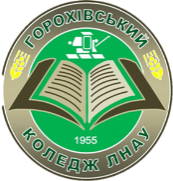 МІНІСТЕРСТВО ОСВІТИ І НАУКИ УКРАЇНИГОРОХІВСЬКИЙ КОЛЕДЖЛЬВІВСЬКОГО НАЦІОНАЛЬНОГОАГРАРНОГО УНІВЕРСИТЕТУМІНІСТЕРСТВО ОСВІТИ І НАУКИ УКРАЇНИГОРОХІВСЬКИЙ КОЛЕДЖЛЬВІВСЬКОГО НАЦІОНАЛЬНОГОАГРАРНОГО УНІВЕРСИТЕТУМІНІСТЕРСТВО ОСВІТИ І НАУКИ УКРАЇНИГОРОХІВСЬКИЙ КОЛЕДЖЛЬВІВСЬКОГО НАЦІОНАЛЬНОГОАГРАРНОГО УНІВЕРСИТЕТУСИЛАБУС  НАВЧАЛЬНОЇ ДИСЦИПЛІНИІНОЗЕМНА МОВА (ЗА ПРОФЕСІЙНИМ СПРЯМУВАННЯМ)СИЛАБУС  НАВЧАЛЬНОЇ ДИСЦИПЛІНИІНОЗЕМНА МОВА (ЗА ПРОФЕСІЙНИМ СПРЯМУВАННЯМ)СИЛАБУС  НАВЧАЛЬНОЇ ДИСЦИПЛІНИІНОЗЕМНА МОВА (ЗА ПРОФЕСІЙНИМ СПРЯМУВАННЯМ)Галузь знань Галузь знань 20 Аграрні науки та продовольствоШифр та назва спеціальності Шифр та назва спеціальності 201 АгрономіяОсвітньо-професійна програмаОсвітньо-професійна програма	АгрономіяОсвітній ступінь Освітній ступінь фаховий молодший бакалавр Викладач  Івашко Світлана БогданівнаІвашко Світлана БогданівнаПосада  Спеціаліст вищої кваліфікаційної категорії Контактна інформація викладача Е-mail  svitlanaivashko2@gmail.comРобоче місцеАудиторія 25, кабінет іноземної мовиКонсультаціїдистанційні; за домовленістю з ініціативи здобувача; за розкладомСтатус дисципліни  Статус дисципліни  Обов’язкова / абоВибіркова дисципліна вільного вибору студента  Форма навчання Форма навчання деннаЧас та місце проведення: курс, семестр Час та місце проведення: курс, семестр V – VIII  семестр; відповідно до розкладу Тривалість курсу, кількість кредитів Тривалість курсу, кількість кредитів 8 кредитів ЄКТС/240 годинРозподіл за видами занять та годинами навчанняРозподіл за видами занять та годинами навчанняаудиторні заняття –  години ( практичні  заняття - 180 годин), самостійна робота – 60 годиниФорма контролю  Форма контролю   Семестрова оцінкаМова викладанняМова викладанняУкраїнська, англійськаСторінка дисципліни в ІнтернетіДистанційний курсСторінка дисципліни в ІнтернетіДистанційний курсhttp://gklnau.org.ua/moodle/course/view.php?id=19Сторінка курсу на платформі Мoodle (персональна навчальна система)Сторінка курсу на платформі Мoodle (персональна навчальна система)робоча програма, практичні роботи, презентації курсу, навчальні відеофільми,   тестовий контроль, перелік питань для підсумкового контролю, компетентності, програмні результати навчанняМета вивчення навчальної дисципліни Мета вивчення навчальної дисципліни Мета вивчення навчальної дисципліни вивчення лінгвокраїнознавчих реалій країни, мова якої вивчається; розвиток комунікативних навичок і навичок ділового спілкування в сфері ділових контактів із зарубіжними партнерами; формування необхідної комунікативної спроможності у сферах професійного спілкування в усній і письмовій формах; розуміння та переклад іншомовних джерел, ведення ділової документації, розвиток навичок анотування та реферуваннявивчення лінгвокраїнознавчих реалій країни, мова якої вивчається; розвиток комунікативних навичок і навичок ділового спілкування в сфері ділових контактів із зарубіжними партнерами; формування необхідної комунікативної спроможності у сферах професійного спілкування в усній і письмовій формах; розуміння та переклад іншомовних джерел, ведення ділової документації, розвиток навичок анотування та реферуваннявивчення лінгвокраїнознавчих реалій країни, мова якої вивчається; розвиток комунікативних навичок і навичок ділового спілкування в сфері ділових контактів із зарубіжними партнерами; формування необхідної комунікативної спроможності у сферах професійного спілкування в усній і письмовій формах; розуміння та переклад іншомовних джерел, ведення ділової документації, розвиток навичок анотування та реферуваннявивчення лінгвокраїнознавчих реалій країни, мова якої вивчається; розвиток комунікативних навичок і навичок ділового спілкування в сфері ділових контактів із зарубіжними партнерами; формування необхідної комунікативної спроможності у сферах професійного спілкування в усній і письмовій формах; розуміння та переклад іншомовних джерел, ведення ділової документації, розвиток навичок анотування та реферуваннявивчення лінгвокраїнознавчих реалій країни, мова якої вивчається; розвиток комунікативних навичок і навичок ділового спілкування в сфері ділових контактів із зарубіжними партнерами; формування необхідної комунікативної спроможності у сферах професійного спілкування в усній і письмовій формах; розуміння та переклад іншомовних джерел, ведення ділової документації, розвиток навичок анотування та реферуванняЗавдання дисципліниЗавдання дисципліниЗавдання дисциплінирозкриття творчого потенціалу здобувача освіти; організація самостійної роботи; читання, переклад статей і текстів за професійним спрямуванням; переказ стислого змісту прочитаного матеріалу; робота над термінологічною лексикою; складання словника професійної термінології; написання та ведення ділової документації; реферування та анотування мовних джерел; підготовка презентації.  розкриття творчого потенціалу здобувача освіти; організація самостійної роботи; читання, переклад статей і текстів за професійним спрямуванням; переказ стислого змісту прочитаного матеріалу; робота над термінологічною лексикою; складання словника професійної термінології; написання та ведення ділової документації; реферування та анотування мовних джерел; підготовка презентації.  розкриття творчого потенціалу здобувача освіти; організація самостійної роботи; читання, переклад статей і текстів за професійним спрямуванням; переказ стислого змісту прочитаного матеріалу; робота над термінологічною лексикою; складання словника професійної термінології; написання та ведення ділової документації; реферування та анотування мовних джерел; підготовка презентації.  розкриття творчого потенціалу здобувача освіти; організація самостійної роботи; читання, переклад статей і текстів за професійним спрямуванням; переказ стислого змісту прочитаного матеріалу; робота над термінологічною лексикою; складання словника професійної термінології; написання та ведення ділової документації; реферування та анотування мовних джерел; підготовка презентації.  розкриття творчого потенціалу здобувача освіти; організація самостійної роботи; читання, переклад статей і текстів за професійним спрямуванням; переказ стислого змісту прочитаного матеріалу; робота над термінологічною лексикою; складання словника професійної термінології; написання та ведення ділової документації; реферування та анотування мовних джерел; підготовка презентації.  Пререквізити курсуПререквізити курсуПререквізити курсукурс Іноземної мови базового загальноосвітнього рівня.курс Іноземної мови базового загальноосвітнього рівня.курс Іноземної мови базового загальноосвітнього рівня.курс Іноземної мови базового загальноосвітнього рівня.курс Іноземної мови базового загальноосвітнього рівня.Постреквізити курсуПостреквізити курсуПостреквізити курсудослідницька робота та робота з іншомовною науковотехнічною літературою професійного спрямування; спецдисципліни, що використовують іншомовну термінологію; Механізація та автоматизація сільського господарства, Технологія виробництва продукції рослинництва.дослідницька робота та робота з іншомовною науковотехнічною літературою професійного спрямування; спецдисципліни, що використовують іншомовну термінологію; Механізація та автоматизація сільського господарства, Технологія виробництва продукції рослинництва.дослідницька робота та робота з іншомовною науковотехнічною літературою професійного спрямування; спецдисципліни, що використовують іншомовну термінологію; Механізація та автоматизація сільського господарства, Технологія виробництва продукції рослинництва.дослідницька робота та робота з іншомовною науковотехнічною літературою професійного спрямування; спецдисципліни, що використовують іншомовну термінологію; Механізація та автоматизація сільського господарства, Технологія виробництва продукції рослинництва.дослідницька робота та робота з іншомовною науковотехнічною літературою професійного спрямування; спецдисципліни, що використовують іншомовну термінологію; Механізація та автоматизація сільського господарства, Технологія виробництва продукції рослинництва.Компетентності, розвиток яких забезпечує навчальна дисципліна Компетентності, розвиток яких забезпечує навчальна дисципліна Компетентності, розвиток яких забезпечує навчальна дисципліна Загальні компетентностіЗК1.Здатність реалізувати свої права і обов’язки як члена суспільства, усвідомлювати цінності громадянського (вільного демократичного) суспільства та необхідність його сталого розвитку, верховенства права, прав і свобод людини і громадянина в Україні. ЗК4.Здатність спілкуватися іноземною мовою.ЗК5.Знання та розуміння предметної області та розуміння професійної діяльності.ЗК6.Здатність застосовувати знання у практичних ситуаціях.ЗК7. Здатність використовувати інформаційні та комунікаційні технології.ЗК8. Здатність працювати в командіСК1. Здатність використовувати професійні знання з вибору і реалізації технологі виробництва і переробки продукції тваринництва для ефективного ведення бізнесу.СК5. Здатність проводити аналіз виробничої діяльності, вести ділову і затверджену звітно- облікову документацію, а також:- здатність оперувати та активно використовувати іншомовну лексику у процесі синтезу                  та аналізу різноманітних джерел інформації;-здатність до активної комунікації з різними віковими групами усіх учасників  освітнього процесу.Загальні компетентностіЗК1.Здатність реалізувати свої права і обов’язки як члена суспільства, усвідомлювати цінності громадянського (вільного демократичного) суспільства та необхідність його сталого розвитку, верховенства права, прав і свобод людини і громадянина в Україні. ЗК4.Здатність спілкуватися іноземною мовою.ЗК5.Знання та розуміння предметної області та розуміння професійної діяльності.ЗК6.Здатність застосовувати знання у практичних ситуаціях.ЗК7. Здатність використовувати інформаційні та комунікаційні технології.ЗК8. Здатність працювати в командіСК1. Здатність використовувати професійні знання з вибору і реалізації технологі виробництва і переробки продукції тваринництва для ефективного ведення бізнесу.СК5. Здатність проводити аналіз виробничої діяльності, вести ділову і затверджену звітно- облікову документацію, а також:- здатність оперувати та активно використовувати іншомовну лексику у процесі синтезу                  та аналізу різноманітних джерел інформації;-здатність до активної комунікації з різними віковими групами усіх учасників  освітнього процесу.Загальні компетентностіЗК1.Здатність реалізувати свої права і обов’язки як члена суспільства, усвідомлювати цінності громадянського (вільного демократичного) суспільства та необхідність його сталого розвитку, верховенства права, прав і свобод людини і громадянина в Україні. ЗК4.Здатність спілкуватися іноземною мовою.ЗК5.Знання та розуміння предметної області та розуміння професійної діяльності.ЗК6.Здатність застосовувати знання у практичних ситуаціях.ЗК7. Здатність використовувати інформаційні та комунікаційні технології.ЗК8. Здатність працювати в командіСК1. Здатність використовувати професійні знання з вибору і реалізації технологі виробництва і переробки продукції тваринництва для ефективного ведення бізнесу.СК5. Здатність проводити аналіз виробничої діяльності, вести ділову і затверджену звітно- облікову документацію, а також:- здатність оперувати та активно використовувати іншомовну лексику у процесі синтезу                  та аналізу різноманітних джерел інформації;-здатність до активної комунікації з різними віковими групами усіх учасників  освітнього процесу.Загальні компетентностіЗК1.Здатність реалізувати свої права і обов’язки як члена суспільства, усвідомлювати цінності громадянського (вільного демократичного) суспільства та необхідність його сталого розвитку, верховенства права, прав і свобод людини і громадянина в Україні. ЗК4.Здатність спілкуватися іноземною мовою.ЗК5.Знання та розуміння предметної області та розуміння професійної діяльності.ЗК6.Здатність застосовувати знання у практичних ситуаціях.ЗК7. Здатність використовувати інформаційні та комунікаційні технології.ЗК8. Здатність працювати в командіСК1. Здатність використовувати професійні знання з вибору і реалізації технологі виробництва і переробки продукції тваринництва для ефективного ведення бізнесу.СК5. Здатність проводити аналіз виробничої діяльності, вести ділову і затверджену звітно- облікову документацію, а також:- здатність оперувати та активно використовувати іншомовну лексику у процесі синтезу                  та аналізу різноманітних джерел інформації;-здатність до активної комунікації з різними віковими групами усіх учасників  освітнього процесу.Загальні компетентностіЗК1.Здатність реалізувати свої права і обов’язки як члена суспільства, усвідомлювати цінності громадянського (вільного демократичного) суспільства та необхідність його сталого розвитку, верховенства права, прав і свобод людини і громадянина в Україні. ЗК4.Здатність спілкуватися іноземною мовою.ЗК5.Знання та розуміння предметної області та розуміння професійної діяльності.ЗК6.Здатність застосовувати знання у практичних ситуаціях.ЗК7. Здатність використовувати інформаційні та комунікаційні технології.ЗК8. Здатність працювати в командіСК1. Здатність використовувати професійні знання з вибору і реалізації технологі виробництва і переробки продукції тваринництва для ефективного ведення бізнесу.СК5. Здатність проводити аналіз виробничої діяльності, вести ділову і затверджену звітно- облікову документацію, а також:- здатність оперувати та активно використовувати іншомовну лексику у процесі синтезу                  та аналізу різноманітних джерел інформації;-здатність до активної комунікації з різними віковими групами усіх учасників  освітнього процесу.Програмні результати навчанняПрограмні результати навчанняПрограмні результати навчанняРН 1. Розуміти основний зміст чіткого нормативного мовлення, зокрема короткі розповіді на знайомі теми, що регулярно зустрічаються у повсякденному житі.РН 2. Спілкуватися іноземною мовою усно і письмово на рівні, достатньому для обговорення професійних питань, пошуку необхідної інформації з питань агрономії. РН 3. Читати із задовільним рівнем розуміння прості тексти, в яких викладено факти, що стосуються його/її сфери інтересів.РН 4. Використовувати широкий діапазон простих мовленнєвих засобів у більшості ситуацій, які виникають під час подорожі чи перебування в країні виучуваної мови. Без підготовки вступати в розмову довкола тем, які стосуються особистих інтересів, або тих, які пов'язані з повсякденним життям.РН 5. Писати особисті листи й записки з запитом або наданням простої актуальної інформації, пояснюючи те, що вважається важливим.РН 6. Здійснювати онлайн обмін інформацією, який потребує простих пояснень на знайомі теми за умови доступу до онлайн інструментів. Розміщувати в мережі Інтернет дописи про події, почуття, власний досвід. Коментувати дописи інших кореспондентів.РН 7. Вільно описувати предмети, що належать до кола його/її інтересів, упорядковуючи свій опис у лінійну послідовність.РН 8. Писати прості зв'язні тексти на різноманітні знайомі теми у межах своєї сфери інтересів, об'єднуючи низку окремих коротких елементів у лінійну послідовність. РН 9. Правильно вживати поширені структури в передбачуваних ситуаціях. РН 10. Усвідомлювати основні правила ввічливості та діяти у відповідності до них. РН 11. Виконувати широкий спектр мовленнєвих функцій та реагувати на них, використовуючи поширені засоби їх вираження в нейтральному регістрі.   РН 12. Усвідомлювати і звертати увагу на найважливіші відмінності між звичаями, звичками, правилами поводження, цінностями та ідеалами, характерними для власної спільноти та країни виучуваної мови.РН 1. Розуміти основний зміст чіткого нормативного мовлення, зокрема короткі розповіді на знайомі теми, що регулярно зустрічаються у повсякденному житі.РН 2. Спілкуватися іноземною мовою усно і письмово на рівні, достатньому для обговорення професійних питань, пошуку необхідної інформації з питань агрономії. РН 3. Читати із задовільним рівнем розуміння прості тексти, в яких викладено факти, що стосуються його/її сфери інтересів.РН 4. Використовувати широкий діапазон простих мовленнєвих засобів у більшості ситуацій, які виникають під час подорожі чи перебування в країні виучуваної мови. Без підготовки вступати в розмову довкола тем, які стосуються особистих інтересів, або тих, які пов'язані з повсякденним життям.РН 5. Писати особисті листи й записки з запитом або наданням простої актуальної інформації, пояснюючи те, що вважається важливим.РН 6. Здійснювати онлайн обмін інформацією, який потребує простих пояснень на знайомі теми за умови доступу до онлайн інструментів. Розміщувати в мережі Інтернет дописи про події, почуття, власний досвід. Коментувати дописи інших кореспондентів.РН 7. Вільно описувати предмети, що належать до кола його/її інтересів, упорядковуючи свій опис у лінійну послідовність.РН 8. Писати прості зв'язні тексти на різноманітні знайомі теми у межах своєї сфери інтересів, об'єднуючи низку окремих коротких елементів у лінійну послідовність. РН 9. Правильно вживати поширені структури в передбачуваних ситуаціях. РН 10. Усвідомлювати основні правила ввічливості та діяти у відповідності до них. РН 11. Виконувати широкий спектр мовленнєвих функцій та реагувати на них, використовуючи поширені засоби їх вираження в нейтральному регістрі.   РН 12. Усвідомлювати і звертати увагу на найважливіші відмінності між звичаями, звичками, правилами поводження, цінностями та ідеалами, характерними для власної спільноти та країни виучуваної мови.РН 1. Розуміти основний зміст чіткого нормативного мовлення, зокрема короткі розповіді на знайомі теми, що регулярно зустрічаються у повсякденному житі.РН 2. Спілкуватися іноземною мовою усно і письмово на рівні, достатньому для обговорення професійних питань, пошуку необхідної інформації з питань агрономії. РН 3. Читати із задовільним рівнем розуміння прості тексти, в яких викладено факти, що стосуються його/її сфери інтересів.РН 4. Використовувати широкий діапазон простих мовленнєвих засобів у більшості ситуацій, які виникають під час подорожі чи перебування в країні виучуваної мови. Без підготовки вступати в розмову довкола тем, які стосуються особистих інтересів, або тих, які пов'язані з повсякденним життям.РН 5. Писати особисті листи й записки з запитом або наданням простої актуальної інформації, пояснюючи те, що вважається важливим.РН 6. Здійснювати онлайн обмін інформацією, який потребує простих пояснень на знайомі теми за умови доступу до онлайн інструментів. Розміщувати в мережі Інтернет дописи про події, почуття, власний досвід. Коментувати дописи інших кореспондентів.РН 7. Вільно описувати предмети, що належать до кола його/її інтересів, упорядковуючи свій опис у лінійну послідовність.РН 8. Писати прості зв'язні тексти на різноманітні знайомі теми у межах своєї сфери інтересів, об'єднуючи низку окремих коротких елементів у лінійну послідовність. РН 9. Правильно вживати поширені структури в передбачуваних ситуаціях. РН 10. Усвідомлювати основні правила ввічливості та діяти у відповідності до них. РН 11. Виконувати широкий спектр мовленнєвих функцій та реагувати на них, використовуючи поширені засоби їх вираження в нейтральному регістрі.   РН 12. Усвідомлювати і звертати увагу на найважливіші відмінності між звичаями, звичками, правилами поводження, цінностями та ідеалами, характерними для власної спільноти та країни виучуваної мови.РН 1. Розуміти основний зміст чіткого нормативного мовлення, зокрема короткі розповіді на знайомі теми, що регулярно зустрічаються у повсякденному житі.РН 2. Спілкуватися іноземною мовою усно і письмово на рівні, достатньому для обговорення професійних питань, пошуку необхідної інформації з питань агрономії. РН 3. Читати із задовільним рівнем розуміння прості тексти, в яких викладено факти, що стосуються його/її сфери інтересів.РН 4. Використовувати широкий діапазон простих мовленнєвих засобів у більшості ситуацій, які виникають під час подорожі чи перебування в країні виучуваної мови. Без підготовки вступати в розмову довкола тем, які стосуються особистих інтересів, або тих, які пов'язані з повсякденним життям.РН 5. Писати особисті листи й записки з запитом або наданням простої актуальної інформації, пояснюючи те, що вважається важливим.РН 6. Здійснювати онлайн обмін інформацією, який потребує простих пояснень на знайомі теми за умови доступу до онлайн інструментів. Розміщувати в мережі Інтернет дописи про події, почуття, власний досвід. Коментувати дописи інших кореспондентів.РН 7. Вільно описувати предмети, що належать до кола його/її інтересів, упорядковуючи свій опис у лінійну послідовність.РН 8. Писати прості зв'язні тексти на різноманітні знайомі теми у межах своєї сфери інтересів, об'єднуючи низку окремих коротких елементів у лінійну послідовність. РН 9. Правильно вживати поширені структури в передбачуваних ситуаціях. РН 10. Усвідомлювати основні правила ввічливості та діяти у відповідності до них. РН 11. Виконувати широкий спектр мовленнєвих функцій та реагувати на них, використовуючи поширені засоби їх вираження в нейтральному регістрі.   РН 12. Усвідомлювати і звертати увагу на найважливіші відмінності між звичаями, звичками, правилами поводження, цінностями та ідеалами, характерними для власної спільноти та країни виучуваної мови.РН 1. Розуміти основний зміст чіткого нормативного мовлення, зокрема короткі розповіді на знайомі теми, що регулярно зустрічаються у повсякденному житі.РН 2. Спілкуватися іноземною мовою усно і письмово на рівні, достатньому для обговорення професійних питань, пошуку необхідної інформації з питань агрономії. РН 3. Читати із задовільним рівнем розуміння прості тексти, в яких викладено факти, що стосуються його/її сфери інтересів.РН 4. Використовувати широкий діапазон простих мовленнєвих засобів у більшості ситуацій, які виникають під час подорожі чи перебування в країні виучуваної мови. Без підготовки вступати в розмову довкола тем, які стосуються особистих інтересів, або тих, які пов'язані з повсякденним життям.РН 5. Писати особисті листи й записки з запитом або наданням простої актуальної інформації, пояснюючи те, що вважається важливим.РН 6. Здійснювати онлайн обмін інформацією, який потребує простих пояснень на знайомі теми за умови доступу до онлайн інструментів. Розміщувати в мережі Інтернет дописи про події, почуття, власний досвід. Коментувати дописи інших кореспондентів.РН 7. Вільно описувати предмети, що належать до кола його/її інтересів, упорядковуючи свій опис у лінійну послідовність.РН 8. Писати прості зв'язні тексти на різноманітні знайомі теми у межах своєї сфери інтересів, об'єднуючи низку окремих коротких елементів у лінійну послідовність. РН 9. Правильно вживати поширені структури в передбачуваних ситуаціях. РН 10. Усвідомлювати основні правила ввічливості та діяти у відповідності до них. РН 11. Виконувати широкий спектр мовленнєвих функцій та реагувати на них, використовуючи поширені засоби їх вираження в нейтральному регістрі.   РН 12. Усвідомлювати і звертати увагу на найважливіші відмінності між звичаями, звичками, правилами поводження, цінностями та ідеалами, характерними для власної спільноти та країни виучуваної мови.ЗМІСТ НАВЧАЛЬНОЇ ДИСЦИПЛІНИ ЗМІСТ НАВЧАЛЬНОЇ ДИСЦИПЛІНИ ЗМІСТ НАВЧАЛЬНОЇ ДИСЦИПЛІНИ ЗМІСТ НАВЧАЛЬНОЇ ДИСЦИПЛІНИ ЗМІСТ НАВЧАЛЬНОЇ ДИСЦИПЛІНИ ЗМІСТ НАВЧАЛЬНОЇ ДИСЦИПЛІНИ ЗМІСТ НАВЧАЛЬНОЇ ДИСЦИПЛІНИ ЗМІСТ НАВЧАЛЬНОЇ ДИСЦИПЛІНИ ПРОГРАМА НАВЧАЛЬНОЇ ДИСЦИПЛІНИ ТА ОСНОВНІ ТЕМИТема 1. Іноземна мова – мова ділового спілкування.1.1 Іноземні мови в сучасному суспільстві.1.2 Мовленнєвий етикет спілкування.1.3 Мовні моделі.Тема 2. Я працівник сільського господарства.2.1  Студенти сільського господарства у Великобританії.Тема 3. Наш заклад освіти.Тема 4. Моя майбутня професія.Тема 5. Сільське господарство.5.1 Що таке сільське господарство?5.2 Дві галузі сільського господарства.5.3 Інтенсивні технології в сільському господарстві.Тема 6. Україна.6.1 Географічне положення та клімат.6.2 Національна економіка України.6.3 Сільське господарство України.Тема 7. Великобританія.7.1 Географічне положення та клімат Великобританії.7.2 Національна економіка Великобританії.7.3 Сільське господарство Великобританії.Тема 8. Подорожі. 8.1 Різні види подорожей.8.2 Подорож потягом.8.3 Подорож літаком.8.4 Ділова поїздка за кордон.Тема 9. Митниця.Тема 10. Готель.Тема 11. Поїздка містом. Транспорт.Тема 12. Харчування.12.1 Національна їжа Великобританії.12.2 У ресторані.Тема 13. У лікаря.Тема 14. Телефонний етикет.Тема 15. Діловий етикет.Тема 16. Представлення.Тема 17. Ділова документація та переписка.17.1 Ділові листи.17.2 Резюме.Тема 18. Офіс.18.1 У сучасному офісі.18.2 Візит у господарство.Тема 19.  Моя спеціальність – агрономія.19.1 Декілька слів про агрономію.19.2 Аграрний сектор України.19.3 Галузі сільського господарства.19.4 Сучасні фермерські господарства. Ферми у Британії.Тема 20. Технологія виробництва продукції рослинництва.20.1 Рослини та їх використання.20.2 Частини рослини та їх функції.20.3. Класифікація сільськогосподарських культур20.4. Зернові культури.Тема 21. Плодоовочівництво.21.1 Селекція сільськогосподарських культур.21.2 Вирощування овочів.21.3 Садівництво.21.4. Кормовиробництво.Тема 22. Механізація та автоматизація сільськогосподарського виробництва.22.1 Механізація в сільському господарстві.22.2 Механізація у рослинництві.Тема 23.Землеробство з ґрунтознавством.23.1 Класифікація грунтів та їх склад.23.2 Збереження грунту.23.3 Кругообіг азоту.23.4 Вода.23.5 Система вирощування культур.Тема 24. Агрохімія.24.1 Добрива для полів.24.2 класифікація добрив.Тема 25. Агрометеорологія.25.1 Клімат та погода.25.2 Клімат та Мікроклімат.Тема 26. Меліорація.26.1 Планування зрошення.26.2 Дренаж та зрошення грунтів.26.3 Ерозія грунтів та боротьба з паводками.27. Тема Захист рослин.27.1 Контроль над бур’янами та хворобами.27.2 чому гербіциди не завжди ефективні?27.3 Діагностика проблем рослинництва.Тема 28. Економіка сільського господарства.28.1 Економіка сільського господарства.28.2 Економіка у рослинництві.Тема 29. Основи агробізнесу та підприємництва.29.1 Менеджмент у агробізнесі.29.2 міжнародна торгівля.29.3 Ринок майбутнього.29.4 Перспективне землеробство.29.5 Сільське господарство та ГМО продукція.ПРОГРАМА НАВЧАЛЬНОЇ ДИСЦИПЛІНИ ТА ОСНОВНІ ТЕМИТема 1. Іноземна мова – мова ділового спілкування.1.1 Іноземні мови в сучасному суспільстві.1.2 Мовленнєвий етикет спілкування.1.3 Мовні моделі.Тема 2. Я працівник сільського господарства.2.1  Студенти сільського господарства у Великобританії.Тема 3. Наш заклад освіти.Тема 4. Моя майбутня професія.Тема 5. Сільське господарство.5.1 Що таке сільське господарство?5.2 Дві галузі сільського господарства.5.3 Інтенсивні технології в сільському господарстві.Тема 6. Україна.6.1 Географічне положення та клімат.6.2 Національна економіка України.6.3 Сільське господарство України.Тема 7. Великобританія.7.1 Географічне положення та клімат Великобританії.7.2 Національна економіка Великобританії.7.3 Сільське господарство Великобританії.Тема 8. Подорожі. 8.1 Різні види подорожей.8.2 Подорож потягом.8.3 Подорож літаком.8.4 Ділова поїздка за кордон.Тема 9. Митниця.Тема 10. Готель.Тема 11. Поїздка містом. Транспорт.Тема 12. Харчування.12.1 Національна їжа Великобританії.12.2 У ресторані.Тема 13. У лікаря.Тема 14. Телефонний етикет.Тема 15. Діловий етикет.Тема 16. Представлення.Тема 17. Ділова документація та переписка.17.1 Ділові листи.17.2 Резюме.Тема 18. Офіс.18.1 У сучасному офісі.18.2 Візит у господарство.Тема 19.  Моя спеціальність – агрономія.19.1 Декілька слів про агрономію.19.2 Аграрний сектор України.19.3 Галузі сільського господарства.19.4 Сучасні фермерські господарства. Ферми у Британії.Тема 20. Технологія виробництва продукції рослинництва.20.1 Рослини та їх використання.20.2 Частини рослини та їх функції.20.3. Класифікація сільськогосподарських культур20.4. Зернові культури.Тема 21. Плодоовочівництво.21.1 Селекція сільськогосподарських культур.21.2 Вирощування овочів.21.3 Садівництво.21.4. Кормовиробництво.Тема 22. Механізація та автоматизація сільськогосподарського виробництва.22.1 Механізація в сільському господарстві.22.2 Механізація у рослинництві.Тема 23.Землеробство з ґрунтознавством.23.1 Класифікація грунтів та їх склад.23.2 Збереження грунту.23.3 Кругообіг азоту.23.4 Вода.23.5 Система вирощування культур.Тема 24. Агрохімія.24.1 Добрива для полів.24.2 класифікація добрив.Тема 25. Агрометеорологія.25.1 Клімат та погода.25.2 Клімат та Мікроклімат.Тема 26. Меліорація.26.1 Планування зрошення.26.2 Дренаж та зрошення грунтів.26.3 Ерозія грунтів та боротьба з паводками.27. Тема Захист рослин.27.1 Контроль над бур’янами та хворобами.27.2 чому гербіциди не завжди ефективні?27.3 Діагностика проблем рослинництва.Тема 28. Економіка сільського господарства.28.1 Економіка сільського господарства.28.2 Економіка у рослинництві.Тема 29. Основи агробізнесу та підприємництва.29.1 Менеджмент у агробізнесі.29.2 міжнародна торгівля.29.3 Ринок майбутнього.29.4 Перспективне землеробство.29.5 Сільське господарство та ГМО продукція.ПРОГРАМА НАВЧАЛЬНОЇ ДИСЦИПЛІНИ ТА ОСНОВНІ ТЕМИТема 1. Іноземна мова – мова ділового спілкування.1.1 Іноземні мови в сучасному суспільстві.1.2 Мовленнєвий етикет спілкування.1.3 Мовні моделі.Тема 2. Я працівник сільського господарства.2.1  Студенти сільського господарства у Великобританії.Тема 3. Наш заклад освіти.Тема 4. Моя майбутня професія.Тема 5. Сільське господарство.5.1 Що таке сільське господарство?5.2 Дві галузі сільського господарства.5.3 Інтенсивні технології в сільському господарстві.Тема 6. Україна.6.1 Географічне положення та клімат.6.2 Національна економіка України.6.3 Сільське господарство України.Тема 7. Великобританія.7.1 Географічне положення та клімат Великобританії.7.2 Національна економіка Великобританії.7.3 Сільське господарство Великобританії.Тема 8. Подорожі. 8.1 Різні види подорожей.8.2 Подорож потягом.8.3 Подорож літаком.8.4 Ділова поїздка за кордон.Тема 9. Митниця.Тема 10. Готель.Тема 11. Поїздка містом. Транспорт.Тема 12. Харчування.12.1 Національна їжа Великобританії.12.2 У ресторані.Тема 13. У лікаря.Тема 14. Телефонний етикет.Тема 15. Діловий етикет.Тема 16. Представлення.Тема 17. Ділова документація та переписка.17.1 Ділові листи.17.2 Резюме.Тема 18. Офіс.18.1 У сучасному офісі.18.2 Візит у господарство.Тема 19.  Моя спеціальність – агрономія.19.1 Декілька слів про агрономію.19.2 Аграрний сектор України.19.3 Галузі сільського господарства.19.4 Сучасні фермерські господарства. Ферми у Британії.Тема 20. Технологія виробництва продукції рослинництва.20.1 Рослини та їх використання.20.2 Частини рослини та їх функції.20.3. Класифікація сільськогосподарських культур20.4. Зернові культури.Тема 21. Плодоовочівництво.21.1 Селекція сільськогосподарських культур.21.2 Вирощування овочів.21.3 Садівництво.21.4. Кормовиробництво.Тема 22. Механізація та автоматизація сільськогосподарського виробництва.22.1 Механізація в сільському господарстві.22.2 Механізація у рослинництві.Тема 23.Землеробство з ґрунтознавством.23.1 Класифікація грунтів та їх склад.23.2 Збереження грунту.23.3 Кругообіг азоту.23.4 Вода.23.5 Система вирощування культур.Тема 24. Агрохімія.24.1 Добрива для полів.24.2 класифікація добрив.Тема 25. Агрометеорологія.25.1 Клімат та погода.25.2 Клімат та Мікроклімат.Тема 26. Меліорація.26.1 Планування зрошення.26.2 Дренаж та зрошення грунтів.26.3 Ерозія грунтів та боротьба з паводками.27. Тема Захист рослин.27.1 Контроль над бур’янами та хворобами.27.2 чому гербіциди не завжди ефективні?27.3 Діагностика проблем рослинництва.Тема 28. Економіка сільського господарства.28.1 Економіка сільського господарства.28.2 Економіка у рослинництві.Тема 29. Основи агробізнесу та підприємництва.29.1 Менеджмент у агробізнесі.29.2 міжнародна торгівля.29.3 Ринок майбутнього.29.4 Перспективне землеробство.29.5 Сільське господарство та ГМО продукція.ПРОГРАМА НАВЧАЛЬНОЇ ДИСЦИПЛІНИ ТА ОСНОВНІ ТЕМИТема 1. Іноземна мова – мова ділового спілкування.1.1 Іноземні мови в сучасному суспільстві.1.2 Мовленнєвий етикет спілкування.1.3 Мовні моделі.Тема 2. Я працівник сільського господарства.2.1  Студенти сільського господарства у Великобританії.Тема 3. Наш заклад освіти.Тема 4. Моя майбутня професія.Тема 5. Сільське господарство.5.1 Що таке сільське господарство?5.2 Дві галузі сільського господарства.5.3 Інтенсивні технології в сільському господарстві.Тема 6. Україна.6.1 Географічне положення та клімат.6.2 Національна економіка України.6.3 Сільське господарство України.Тема 7. Великобританія.7.1 Географічне положення та клімат Великобританії.7.2 Національна економіка Великобританії.7.3 Сільське господарство Великобританії.Тема 8. Подорожі. 8.1 Різні види подорожей.8.2 Подорож потягом.8.3 Подорож літаком.8.4 Ділова поїздка за кордон.Тема 9. Митниця.Тема 10. Готель.Тема 11. Поїздка містом. Транспорт.Тема 12. Харчування.12.1 Національна їжа Великобританії.12.2 У ресторані.Тема 13. У лікаря.Тема 14. Телефонний етикет.Тема 15. Діловий етикет.Тема 16. Представлення.Тема 17. Ділова документація та переписка.17.1 Ділові листи.17.2 Резюме.Тема 18. Офіс.18.1 У сучасному офісі.18.2 Візит у господарство.Тема 19.  Моя спеціальність – агрономія.19.1 Декілька слів про агрономію.19.2 Аграрний сектор України.19.3 Галузі сільського господарства.19.4 Сучасні фермерські господарства. Ферми у Британії.Тема 20. Технологія виробництва продукції рослинництва.20.1 Рослини та їх використання.20.2 Частини рослини та їх функції.20.3. Класифікація сільськогосподарських культур20.4. Зернові культури.Тема 21. Плодоовочівництво.21.1 Селекція сільськогосподарських культур.21.2 Вирощування овочів.21.3 Садівництво.21.4. Кормовиробництво.Тема 22. Механізація та автоматизація сільськогосподарського виробництва.22.1 Механізація в сільському господарстві.22.2 Механізація у рослинництві.Тема 23.Землеробство з ґрунтознавством.23.1 Класифікація грунтів та їх склад.23.2 Збереження грунту.23.3 Кругообіг азоту.23.4 Вода.23.5 Система вирощування культур.Тема 24. Агрохімія.24.1 Добрива для полів.24.2 класифікація добрив.Тема 25. Агрометеорологія.25.1 Клімат та погода.25.2 Клімат та Мікроклімат.Тема 26. Меліорація.26.1 Планування зрошення.26.2 Дренаж та зрошення грунтів.26.3 Ерозія грунтів та боротьба з паводками.27. Тема Захист рослин.27.1 Контроль над бур’янами та хворобами.27.2 чому гербіциди не завжди ефективні?27.3 Діагностика проблем рослинництва.Тема 28. Економіка сільського господарства.28.1 Економіка сільського господарства.28.2 Економіка у рослинництві.Тема 29. Основи агробізнесу та підприємництва.29.1 Менеджмент у агробізнесі.29.2 міжнародна торгівля.29.3 Ринок майбутнього.29.4 Перспективне землеробство.29.5 Сільське господарство та ГМО продукція.ПРОГРАМА НАВЧАЛЬНОЇ ДИСЦИПЛІНИ ТА ОСНОВНІ ТЕМИТема 1. Іноземна мова – мова ділового спілкування.1.1 Іноземні мови в сучасному суспільстві.1.2 Мовленнєвий етикет спілкування.1.3 Мовні моделі.Тема 2. Я працівник сільського господарства.2.1  Студенти сільського господарства у Великобританії.Тема 3. Наш заклад освіти.Тема 4. Моя майбутня професія.Тема 5. Сільське господарство.5.1 Що таке сільське господарство?5.2 Дві галузі сільського господарства.5.3 Інтенсивні технології в сільському господарстві.Тема 6. Україна.6.1 Географічне положення та клімат.6.2 Національна економіка України.6.3 Сільське господарство України.Тема 7. Великобританія.7.1 Географічне положення та клімат Великобританії.7.2 Національна економіка Великобританії.7.3 Сільське господарство Великобританії.Тема 8. Подорожі. 8.1 Різні види подорожей.8.2 Подорож потягом.8.3 Подорож літаком.8.4 Ділова поїздка за кордон.Тема 9. Митниця.Тема 10. Готель.Тема 11. Поїздка містом. Транспорт.Тема 12. Харчування.12.1 Національна їжа Великобританії.12.2 У ресторані.Тема 13. У лікаря.Тема 14. Телефонний етикет.Тема 15. Діловий етикет.Тема 16. Представлення.Тема 17. Ділова документація та переписка.17.1 Ділові листи.17.2 Резюме.Тема 18. Офіс.18.1 У сучасному офісі.18.2 Візит у господарство.Тема 19.  Моя спеціальність – агрономія.19.1 Декілька слів про агрономію.19.2 Аграрний сектор України.19.3 Галузі сільського господарства.19.4 Сучасні фермерські господарства. Ферми у Британії.Тема 20. Технологія виробництва продукції рослинництва.20.1 Рослини та їх використання.20.2 Частини рослини та їх функції.20.3. Класифікація сільськогосподарських культур20.4. Зернові культури.Тема 21. Плодоовочівництво.21.1 Селекція сільськогосподарських культур.21.2 Вирощування овочів.21.3 Садівництво.21.4. Кормовиробництво.Тема 22. Механізація та автоматизація сільськогосподарського виробництва.22.1 Механізація в сільському господарстві.22.2 Механізація у рослинництві.Тема 23.Землеробство з ґрунтознавством.23.1 Класифікація грунтів та їх склад.23.2 Збереження грунту.23.3 Кругообіг азоту.23.4 Вода.23.5 Система вирощування культур.Тема 24. Агрохімія.24.1 Добрива для полів.24.2 класифікація добрив.Тема 25. Агрометеорологія.25.1 Клімат та погода.25.2 Клімат та Мікроклімат.Тема 26. Меліорація.26.1 Планування зрошення.26.2 Дренаж та зрошення грунтів.26.3 Ерозія грунтів та боротьба з паводками.27. Тема Захист рослин.27.1 Контроль над бур’янами та хворобами.27.2 чому гербіциди не завжди ефективні?27.3 Діагностика проблем рослинництва.Тема 28. Економіка сільського господарства.28.1 Економіка сільського господарства.28.2 Економіка у рослинництві.Тема 29. Основи агробізнесу та підприємництва.29.1 Менеджмент у агробізнесі.29.2 міжнародна торгівля.29.3 Ринок майбутнього.29.4 Перспективне землеробство.29.5 Сільське господарство та ГМО продукція.ПРОГРАМА НАВЧАЛЬНОЇ ДИСЦИПЛІНИ ТА ОСНОВНІ ТЕМИТема 1. Іноземна мова – мова ділового спілкування.1.1 Іноземні мови в сучасному суспільстві.1.2 Мовленнєвий етикет спілкування.1.3 Мовні моделі.Тема 2. Я працівник сільського господарства.2.1  Студенти сільського господарства у Великобританії.Тема 3. Наш заклад освіти.Тема 4. Моя майбутня професія.Тема 5. Сільське господарство.5.1 Що таке сільське господарство?5.2 Дві галузі сільського господарства.5.3 Інтенсивні технології в сільському господарстві.Тема 6. Україна.6.1 Географічне положення та клімат.6.2 Національна економіка України.6.3 Сільське господарство України.Тема 7. Великобританія.7.1 Географічне положення та клімат Великобританії.7.2 Національна економіка Великобританії.7.3 Сільське господарство Великобританії.Тема 8. Подорожі. 8.1 Різні види подорожей.8.2 Подорож потягом.8.3 Подорож літаком.8.4 Ділова поїздка за кордон.Тема 9. Митниця.Тема 10. Готель.Тема 11. Поїздка містом. Транспорт.Тема 12. Харчування.12.1 Національна їжа Великобританії.12.2 У ресторані.Тема 13. У лікаря.Тема 14. Телефонний етикет.Тема 15. Діловий етикет.Тема 16. Представлення.Тема 17. Ділова документація та переписка.17.1 Ділові листи.17.2 Резюме.Тема 18. Офіс.18.1 У сучасному офісі.18.2 Візит у господарство.Тема 19.  Моя спеціальність – агрономія.19.1 Декілька слів про агрономію.19.2 Аграрний сектор України.19.3 Галузі сільського господарства.19.4 Сучасні фермерські господарства. Ферми у Британії.Тема 20. Технологія виробництва продукції рослинництва.20.1 Рослини та їх використання.20.2 Частини рослини та їх функції.20.3. Класифікація сільськогосподарських культур20.4. Зернові культури.Тема 21. Плодоовочівництво.21.1 Селекція сільськогосподарських культур.21.2 Вирощування овочів.21.3 Садівництво.21.4. Кормовиробництво.Тема 22. Механізація та автоматизація сільськогосподарського виробництва.22.1 Механізація в сільському господарстві.22.2 Механізація у рослинництві.Тема 23.Землеробство з ґрунтознавством.23.1 Класифікація грунтів та їх склад.23.2 Збереження грунту.23.3 Кругообіг азоту.23.4 Вода.23.5 Система вирощування культур.Тема 24. Агрохімія.24.1 Добрива для полів.24.2 класифікація добрив.Тема 25. Агрометеорологія.25.1 Клімат та погода.25.2 Клімат та Мікроклімат.Тема 26. Меліорація.26.1 Планування зрошення.26.2 Дренаж та зрошення грунтів.26.3 Ерозія грунтів та боротьба з паводками.27. Тема Захист рослин.27.1 Контроль над бур’янами та хворобами.27.2 чому гербіциди не завжди ефективні?27.3 Діагностика проблем рослинництва.Тема 28. Економіка сільського господарства.28.1 Економіка сільського господарства.28.2 Економіка у рослинництві.Тема 29. Основи агробізнесу та підприємництва.29.1 Менеджмент у агробізнесі.29.2 міжнародна торгівля.29.3 Ринок майбутнього.29.4 Перспективне землеробство.29.5 Сільське господарство та ГМО продукція.ПРОГРАМА НАВЧАЛЬНОЇ ДИСЦИПЛІНИ ТА ОСНОВНІ ТЕМИТема 1. Іноземна мова – мова ділового спілкування.1.1 Іноземні мови в сучасному суспільстві.1.2 Мовленнєвий етикет спілкування.1.3 Мовні моделі.Тема 2. Я працівник сільського господарства.2.1  Студенти сільського господарства у Великобританії.Тема 3. Наш заклад освіти.Тема 4. Моя майбутня професія.Тема 5. Сільське господарство.5.1 Що таке сільське господарство?5.2 Дві галузі сільського господарства.5.3 Інтенсивні технології в сільському господарстві.Тема 6. Україна.6.1 Географічне положення та клімат.6.2 Національна економіка України.6.3 Сільське господарство України.Тема 7. Великобританія.7.1 Географічне положення та клімат Великобританії.7.2 Національна економіка Великобританії.7.3 Сільське господарство Великобританії.Тема 8. Подорожі. 8.1 Різні види подорожей.8.2 Подорож потягом.8.3 Подорож літаком.8.4 Ділова поїздка за кордон.Тема 9. Митниця.Тема 10. Готель.Тема 11. Поїздка містом. Транспорт.Тема 12. Харчування.12.1 Національна їжа Великобританії.12.2 У ресторані.Тема 13. У лікаря.Тема 14. Телефонний етикет.Тема 15. Діловий етикет.Тема 16. Представлення.Тема 17. Ділова документація та переписка.17.1 Ділові листи.17.2 Резюме.Тема 18. Офіс.18.1 У сучасному офісі.18.2 Візит у господарство.Тема 19.  Моя спеціальність – агрономія.19.1 Декілька слів про агрономію.19.2 Аграрний сектор України.19.3 Галузі сільського господарства.19.4 Сучасні фермерські господарства. Ферми у Британії.Тема 20. Технологія виробництва продукції рослинництва.20.1 Рослини та їх використання.20.2 Частини рослини та їх функції.20.3. Класифікація сільськогосподарських культур20.4. Зернові культури.Тема 21. Плодоовочівництво.21.1 Селекція сільськогосподарських культур.21.2 Вирощування овочів.21.3 Садівництво.21.4. Кормовиробництво.Тема 22. Механізація та автоматизація сільськогосподарського виробництва.22.1 Механізація в сільському господарстві.22.2 Механізація у рослинництві.Тема 23.Землеробство з ґрунтознавством.23.1 Класифікація грунтів та їх склад.23.2 Збереження грунту.23.3 Кругообіг азоту.23.4 Вода.23.5 Система вирощування культур.Тема 24. Агрохімія.24.1 Добрива для полів.24.2 класифікація добрив.Тема 25. Агрометеорологія.25.1 Клімат та погода.25.2 Клімат та Мікроклімат.Тема 26. Меліорація.26.1 Планування зрошення.26.2 Дренаж та зрошення грунтів.26.3 Ерозія грунтів та боротьба з паводками.27. Тема Захист рослин.27.1 Контроль над бур’янами та хворобами.27.2 чому гербіциди не завжди ефективні?27.3 Діагностика проблем рослинництва.Тема 28. Економіка сільського господарства.28.1 Економіка сільського господарства.28.2 Економіка у рослинництві.Тема 29. Основи агробізнесу та підприємництва.29.1 Менеджмент у агробізнесі.29.2 міжнародна торгівля.29.3 Ринок майбутнього.29.4 Перспективне землеробство.29.5 Сільське господарство та ГМО продукція.ПРОГРАМА НАВЧАЛЬНОЇ ДИСЦИПЛІНИ ТА ОСНОВНІ ТЕМИТема 1. Іноземна мова – мова ділового спілкування.1.1 Іноземні мови в сучасному суспільстві.1.2 Мовленнєвий етикет спілкування.1.3 Мовні моделі.Тема 2. Я працівник сільського господарства.2.1  Студенти сільського господарства у Великобританії.Тема 3. Наш заклад освіти.Тема 4. Моя майбутня професія.Тема 5. Сільське господарство.5.1 Що таке сільське господарство?5.2 Дві галузі сільського господарства.5.3 Інтенсивні технології в сільському господарстві.Тема 6. Україна.6.1 Географічне положення та клімат.6.2 Національна економіка України.6.3 Сільське господарство України.Тема 7. Великобританія.7.1 Географічне положення та клімат Великобританії.7.2 Національна економіка Великобританії.7.3 Сільське господарство Великобританії.Тема 8. Подорожі. 8.1 Різні види подорожей.8.2 Подорож потягом.8.3 Подорож літаком.8.4 Ділова поїздка за кордон.Тема 9. Митниця.Тема 10. Готель.Тема 11. Поїздка містом. Транспорт.Тема 12. Харчування.12.1 Національна їжа Великобританії.12.2 У ресторані.Тема 13. У лікаря.Тема 14. Телефонний етикет.Тема 15. Діловий етикет.Тема 16. Представлення.Тема 17. Ділова документація та переписка.17.1 Ділові листи.17.2 Резюме.Тема 18. Офіс.18.1 У сучасному офісі.18.2 Візит у господарство.Тема 19.  Моя спеціальність – агрономія.19.1 Декілька слів про агрономію.19.2 Аграрний сектор України.19.3 Галузі сільського господарства.19.4 Сучасні фермерські господарства. Ферми у Британії.Тема 20. Технологія виробництва продукції рослинництва.20.1 Рослини та їх використання.20.2 Частини рослини та їх функції.20.3. Класифікація сільськогосподарських культур20.4. Зернові культури.Тема 21. Плодоовочівництво.21.1 Селекція сільськогосподарських культур.21.2 Вирощування овочів.21.3 Садівництво.21.4. Кормовиробництво.Тема 22. Механізація та автоматизація сільськогосподарського виробництва.22.1 Механізація в сільському господарстві.22.2 Механізація у рослинництві.Тема 23.Землеробство з ґрунтознавством.23.1 Класифікація грунтів та їх склад.23.2 Збереження грунту.23.3 Кругообіг азоту.23.4 Вода.23.5 Система вирощування культур.Тема 24. Агрохімія.24.1 Добрива для полів.24.2 класифікація добрив.Тема 25. Агрометеорологія.25.1 Клімат та погода.25.2 Клімат та Мікроклімат.Тема 26. Меліорація.26.1 Планування зрошення.26.2 Дренаж та зрошення грунтів.26.3 Ерозія грунтів та боротьба з паводками.27. Тема Захист рослин.27.1 Контроль над бур’янами та хворобами.27.2 чому гербіциди не завжди ефективні?27.3 Діагностика проблем рослинництва.Тема 28. Економіка сільського господарства.28.1 Економіка сільського господарства.28.2 Економіка у рослинництві.Тема 29. Основи агробізнесу та підприємництва.29.1 Менеджмент у агробізнесі.29.2 міжнародна торгівля.29.3 Ринок майбутнього.29.4 Перспективне землеробство.29.5 Сільське господарство та ГМО продукція.ЗАВДАННЯ НА САМОСТІЙНЕ ВИВЧЕННЯЗАВДАННЯ НА САМОСТІЙНЕ ВИВЧЕННЯЗАВДАННЯ НА САМОСТІЙНЕ ВИВЧЕННЯЗАВДАННЯ НА САМОСТІЙНЕ ВИВЧЕННЯЗАВДАННЯ НА САМОСТІЙНЕ ВИВЧЕННЯЗАВДАННЯ НА САМОСТІЙНЕ ВИВЧЕННЯЗАВДАННЯ НА САМОСТІЙНЕ ВИВЧЕННЯЗАВДАННЯ НА САМОСТІЙНЕ ВИВЧЕННЯ1.1.Тема 1. At the English Lesson.Тема 1. At the English Lesson.Тема 1. At the English Lesson.Тема 1. At the English Lesson.Тема 1. At the English Lesson.Тема 1. At the English Lesson.Тема 2. Good Manners, Good Business.Тема 2. Good Manners, Good Business.Тема 2. Good Manners, Good Business.Тема 2. Good Manners, Good Business.Тема 2. Good Manners, Good Business.Тема 2. Good Manners, Good Business.Тема 3. My Working DayТема 3. My Working DayТема 3. My Working DayТема 3. My Working DayТема 3. My Working DayТема 3. My Working DayТема 4. Farmer.Тема 4. Farmer.Тема 4. Farmer.Тема 4. Farmer.Тема 4. Farmer.Тема 4. Farmer.Тема 5. Agriculture and the Quality of Environment.Тема 5. Agriculture and the Quality of Environment.Тема 5. Agriculture and the Quality of Environment.Тема 5. Agriculture and the Quality of Environment.Тема 5. Agriculture and the Quality of Environment.Тема 5. Agriculture and the Quality of Environment.Тема 6. Plants and Man.Тема 6. Plants and Man.Тема 6. Plants and Man.Тема 6. Plants and Man.Тема 6. Plants and Man.Тема 6. Plants and Man.Тема 7. Kyiv – the Capital of Ukraine.Тема 7. Kyiv – the Capital of Ukraine.Тема 7. Kyiv – the Capital of Ukraine.Тема 7. Kyiv – the Capital of Ukraine.Тема 7. Kyiv – the Capital of Ukraine.Тема 7. Kyiv – the Capital of Ukraine.Тема 8.Famous Places in Ukraine.Тема 8.Famous Places in Ukraine.Тема 8.Famous Places in Ukraine.Тема 8.Famous Places in Ukraine.Тема 8.Famous Places in Ukraine.Тема 8.Famous Places in Ukraine.Тема 9.Economic Reforms  in Ukraine.Тема 9.Economic Reforms  in Ukraine.Тема 9.Economic Reforms  in Ukraine.Тема 9.Economic Reforms  in Ukraine.Тема 9.Economic Reforms  in Ukraine.Тема 9.Economic Reforms  in Ukraine.Тема 10.Foreign Economic Activity of Ukraine.Тема 10.Foreign Economic Activity of Ukraine.Тема 10.Foreign Economic Activity of Ukraine.Тема 10.Foreign Economic Activity of Ukraine.Тема 10.Foreign Economic Activity of Ukraine.Тема 10.Foreign Economic Activity of Ukraine.Тема 11.British – Ukrainian Relationship. Тема 11.British – Ukrainian Relationship. Тема 11.British – Ukrainian Relationship. Тема 11.British – Ukrainian Relationship. Тема 11.British – Ukrainian Relationship. Тема 11.British – Ukrainian Relationship. Тема 12. Foreign Policy of Ukraine.Тема 12. Foreign Policy of Ukraine.Тема 12. Foreign Policy of Ukraine.Тема 12. Foreign Policy of Ukraine.Тема 12. Foreign Policy of Ukraine.Тема 12. Foreign Policy of Ukraine.Тема 13. London – the Capital of Great Britain.Тема 13. London – the Capital of Great Britain.Тема 13. London – the Capital of Great Britain.Тема 13. London – the Capital of Great Britain.Тема 13. London – the Capital of Great Britain.Тема 13. London – the Capital of Great Britain.Тема 14. Famous Places in Great Britain.Тема 14. Famous Places in Great Britain.Тема 14. Famous Places in Great Britain.Тема 14. Famous Places in Great Britain.Тема 14. Famous Places in Great Britain.Тема 14. Famous Places in Great Britain.Тема 15. Farms in Britain.Тема 15. Farms in Britain.Тема 15. Farms in Britain.Тема 15. Farms in Britain.Тема 15. Farms in Britain.Тема 15. Farms in Britain.Тема 16. Travelling by Train.Тема 16. Travelling by Train.Тема 16. Travelling by Train.Тема 16. Travelling by Train.Тема 16. Travelling by Train.Тема 16. Travelling by Train.Тема 17. Travelling by Air.Тема 17. Travelling by Air.Тема 17. Travelling by Air.Тема 17. Travelling by Air.Тема 17. Travelling by Air.Тема 17. Travelling by Air.Тема 18. At the Customs.Тема 18. At the Customs.Тема 18. At the Customs.Тема 18. At the Customs.Тема 18. At the Customs.Тема 18. At the Customs.Тема 19.Our Town.Тема 19.Our Town.Тема 19.Our Town.Тема 19.Our Town.Тема 19.Our Town.Тема 19.Our Town.Тема 20.At the Post- Office.Тема 20.At the Post- Office.Тема 20.At the Post- Office.Тема 20.At the Post- Office.Тема 20.At the Post- Office.Тема 20.At the Post- Office.Тема 21. At the Hospital.Тема 21. At the Hospital.Тема 21. At the Hospital.Тема 21. At the Hospital.Тема 21. At the Hospital.Тема 21. At the Hospital.Тема 22.Placing Orders.Тема 22.Placing Orders.Тема 22.Placing Orders.Тема 22.Placing Orders.Тема 22.Placing Orders.Тема 22.Placing Orders.Тема 23.Making Enquiries.Тема 23.Making Enquiries.Тема 23.Making Enquiries.Тема 23.Making Enquiries.Тема 23.Making Enquiries.Тема 23.Making Enquiries.Тема 24. Company President.Тема 24. Company President.Тема 24. Company President.Тема 24. Company President.Тема 24. Company President.Тема 24. Company President.Тема 25. The Chairman and His Duties.Тема 25. The Chairman and His Duties.Тема 25. The Chairman and His Duties.Тема 25. The Chairman and His Duties.Тема 25. The Chairman and His Duties.Тема 25. The Chairman and His Duties.Тема 26.Computers in Our Daily Life.Тема 26.Computers in Our Daily Life.Тема 26.Computers in Our Daily Life.Тема 26.Computers in Our Daily Life.Тема 26.Computers in Our Daily Life.Тема 26.Computers in Our Daily Life.Тема 27.Photosynthesis. Тема 27.Photosynthesis. Тема 27.Photosynthesis. Тема 27.Photosynthesis. Тема 27.Photosynthesis. Тема 27.Photosynthesis. Тема 28. The Life Cycle of a plant.Тема 28. The Life Cycle of a plant.Тема 28. The Life Cycle of a plant.Тема 28. The Life Cycle of a plant.Тема 28. The Life Cycle of a plant.Тема 28. The Life Cycle of a plant.Тема 29.Factors Affecting the Development of a Plant.Тема 29.Factors Affecting the Development of a Plant.Тема 29.Factors Affecting the Development of a Plant.Тема 29.Factors Affecting the Development of a Plant.Тема 29.Factors Affecting the Development of a Plant.Тема 29.Factors Affecting the Development of a Plant.Тема 30. Potatoes, Beets, Alfalfa, Wheat.Тема 30. Potatoes, Beets, Alfalfa, Wheat.Тема 30. Potatoes, Beets, Alfalfa, Wheat.Тема 30. Potatoes, Beets, Alfalfa, Wheat.Тема 30. Potatoes, Beets, Alfalfa, Wheat.Тема 30. Potatoes, Beets, Alfalfa, Wheat.ОРГАНІЗАЦІЯ НАВЧАННЯОРГАНІЗАЦІЯ НАВЧАННЯОРГАНІЗАЦІЯ НАВЧАННЯОРГАНІЗАЦІЯ НАВЧАННЯОРГАНІЗАЦІЯ НАВЧАННЯОРГАНІЗАЦІЯ НАВЧАННЯОРГАНІЗАЦІЯ НАВЧАННЯОРГАНІЗАЦІЯ НАВЧАННЯФорми  навчанняФорми  навчанняФорми  навчанняФорми  навчанняФорми  навчанняПрактичні заняття в аудиторії, самостійна робота поза розкладом, консультаціїПрактичні заняття в аудиторії, самостійна робота поза розкладом, консультаціїПрактичні заняття в аудиторії, самостійна робота поза розкладом, консультаціїВиди навчальної діяльностіВиди навчальної діяльностіВиди навчальної діяльностіВиди навчальної діяльностіВиди навчальної діяльностіНД 1. Аудиторна робота: мультимедійні презентації; завдання аналітичного-оглядового характеру; дискусія; публічний виступ з доповіддю і презентацією (індивідуальний проєкт); індивідуальні та групові практичні ситуаційні завдання,стандартизовані тести. НД 2. Самостійна роботаНД 1. Аудиторна робота: мультимедійні презентації; завдання аналітичного-оглядового характеру; дискусія; публічний виступ з доповіддю і презентацією (індивідуальний проєкт); індивідуальні та групові практичні ситуаційні завдання,стандартизовані тести. НД 2. Самостійна роботаНД 1. Аудиторна робота: мультимедійні презентації; завдання аналітичного-оглядового характеру; дискусія; публічний виступ з доповіддю і презентацією (індивідуальний проєкт); індивідуальні та групові практичні ситуаційні завдання,стандартизовані тести. НД 2. Самостійна роботаМетоди навчанняМетоди навчанняМетоди навчанняМетоди навчанняМетоди навчанняМН1. Практичні заняття (робота у малих групах, навчальні дискусії, мозковий штурм, публічні виступи, презентації, захист результатів виконання групових або індивідуальних завдань, підготовка есе,   тощо);  МН 2. Самостійне навчання (індивідуальна робота, робота в групах).  Практичні заняття укладено із застосуванням методів практико-орієнтованого навчання, що передбачає актуалізацію теоретичного матеріалу, розв’язування завдань, що мають практичний характер, вимагають аналітичної роботи, уміння влучно висловлювати думки для успішного розв’язання проблем і завдань; моделювати спілкування з різними людьми ; вести дискусії; готувати та проголошувати промови різних типів; оперувати засобами писемної професійної комунікації. Самостійне навчання сприяє підготовці до практичних занять, а також до виконання завдань як індивідуально, так і в командах для підготовки повідомлень, презентацій, публічних виступів, що дозволяє формувати уміння розподіляти ресурси для ефективної самоорганізації; використовувати технології планування власного часу, принципи планування.МН1. Практичні заняття (робота у малих групах, навчальні дискусії, мозковий штурм, публічні виступи, презентації, захист результатів виконання групових або індивідуальних завдань, підготовка есе,   тощо);  МН 2. Самостійне навчання (індивідуальна робота, робота в групах).  Практичні заняття укладено із застосуванням методів практико-орієнтованого навчання, що передбачає актуалізацію теоретичного матеріалу, розв’язування завдань, що мають практичний характер, вимагають аналітичної роботи, уміння влучно висловлювати думки для успішного розв’язання проблем і завдань; моделювати спілкування з різними людьми ; вести дискусії; готувати та проголошувати промови різних типів; оперувати засобами писемної професійної комунікації. Самостійне навчання сприяє підготовці до практичних занять, а також до виконання завдань як індивідуально, так і в командах для підготовки повідомлень, презентацій, публічних виступів, що дозволяє формувати уміння розподіляти ресурси для ефективної самоорганізації; використовувати технології планування власного часу, принципи планування.МН1. Практичні заняття (робота у малих групах, навчальні дискусії, мозковий штурм, публічні виступи, презентації, захист результатів виконання групових або індивідуальних завдань, підготовка есе,   тощо);  МН 2. Самостійне навчання (індивідуальна робота, робота в групах).  Практичні заняття укладено із застосуванням методів практико-орієнтованого навчання, що передбачає актуалізацію теоретичного матеріалу, розв’язування завдань, що мають практичний характер, вимагають аналітичної роботи, уміння влучно висловлювати думки для успішного розв’язання проблем і завдань; моделювати спілкування з різними людьми ; вести дискусії; готувати та проголошувати промови різних типів; оперувати засобами писемної професійної комунікації. Самостійне навчання сприяє підготовці до практичних занять, а також до виконання завдань як індивідуально, так і в командах для підготовки повідомлень, презентацій, публічних виступів, що дозволяє формувати уміння розподіляти ресурси для ефективної самоорганізації; використовувати технології планування власного часу, принципи планування.Види контролюВиди контролюВиди контролюВиди контролюВиди контролюПоточний контроль, проміжна та семестрова атестація .Планується проведення поточного контролю під час аудиторних занять, виконання тематичних контрольних робіт (ТКР), контроль якості виконання СРС, підсумкова атестація .Поточний контроль, проміжна та семестрова атестація .Планується проведення поточного контролю під час аудиторних занять, виконання тематичних контрольних робіт (ТКР), контроль якості виконання СРС, підсумкова атестація .Поточний контроль, проміжна та семестрова атестація .Планується проведення поточного контролю під час аудиторних занять, виконання тематичних контрольних робіт (ТКР), контроль якості виконання СРС, підсумкова атестація .Система поточного та підсумкового контролюСистема поточного та підсумкового контролюСистема поточного та підсумкового контролюСистема поточного та підсумкового контролюСистема поточного та підсумкового контролюПоточний контроль: відвідування занять; навчальна робота на практичних заняттях; виконання індивідуальних завдань; самостійна робота з підготовки до занять та виконання домашніх завдань;  тести, поточна модульна контрольна робота.Поточний контроль: відвідування занять; навчальна робота на практичних заняттях; виконання індивідуальних завдань; самостійна робота з підготовки до занять та виконання домашніх завдань;  тести, поточна модульна контрольна робота.Поточний контроль: відвідування занять; навчальна робота на практичних заняттях; виконання індивідуальних завдань; самостійна робота з підготовки до занять та виконання домашніх завдань;  тести, поточна модульна контрольна робота.Методи поточногооцінюванняМетоди поточногооцінюванняМетоди поточногооцінюванняМетоди поточногооцінюванняМетоди поточногооцінюванняЗа дисципліною передбачені такі методи поточного оцінювання:  опитування та усні коментарі викладача за його результатами, детальний аналіз відповідей здобувачів; настанови викладача в процесі виконання практичних завдань, рекомендації до виконання ситуаційних завдань, рефератів; обговорення та взаємооцінювання здобувачами виконаних практичних завдань, роботи в групах, індивідуальних робіт.За дисципліною передбачені такі методи поточного оцінювання:  опитування та усні коментарі викладача за його результатами, детальний аналіз відповідей здобувачів; настанови викладача в процесі виконання практичних завдань, рекомендації до виконання ситуаційних завдань, рефератів; обговорення та взаємооцінювання здобувачами виконаних практичних завдань, роботи в групах, індивідуальних робіт.За дисципліною передбачені такі методи поточного оцінювання:  опитування та усні коментарі викладача за його результатами, детальний аналіз відповідей здобувачів; настанови викладача в процесі виконання практичних завдань, рекомендації до виконання ситуаційних завдань, рефератів; обговорення та взаємооцінювання здобувачами виконаних практичних завдань, роботи в групах, індивідуальних робіт.Методи підсумкового  оцінюванняМетоди підсумкового  оцінюванняМетоди підсумкового  оцінюванняМетоди підсумкового  оцінюванняМетоди підсумкового  оцінюванняПідсумкове оцінювання включає: 1. Підсумковий контроль за навчальною дисципліною, який визначений навчальним планом та освітньою програмою ( семестрова оцінка). 2. Проміжний контроль знань здобувачів (оцінювання роботи на практичних заняттях,  тестування в системі Moodle, індивідуальних робіт тощо.Підсумкове оцінювання включає: 1. Підсумковий контроль за навчальною дисципліною, який визначений навчальним планом та освітньою програмою ( семестрова оцінка). 2. Проміжний контроль знань здобувачів (оцінювання роботи на практичних заняттях,  тестування в системі Moodle, індивідуальних робіт тощо.Підсумкове оцінювання включає: 1. Підсумковий контроль за навчальною дисципліною, який визначений навчальним планом та освітньою програмою ( семестрова оцінка). 2. Проміжний контроль знань здобувачів (оцінювання роботи на практичних заняттях,  тестування в системі Moodle, індивідуальних робіт тощо.Критерії поточного оцінюванняКритерії поточного оцінюванняКритерії поточного оцінюванняКритерії поточного оцінюванняКритерії поточного оцінюванняПоточне оцінювання здійснюється за кожним завданням в межах розділів. Оцінюються і завдання, виконувані в аудиторії, і завдання, виконувані під час самостійної роботи. Протягом вивчення дисципліни здійснюється самоконтроль. Загальні критерії оцінок: «відмінно» – здобувач фахової передвищої освіти виявив всебічні, систематичні та глибокі знання навчального матеріалу дисципліни, передбаченого програмою; опрацював основну та додаткову літературу, рекомендовану програмою; проявив творчі здібності у розумінні, логічному, стислому та ясному трактуванні навчального матеріалу; засвоїв взаємозв’язок основних понять дисципліни, їх значення для подальшої професійної діяльності. «добре» – здобувач фахової передвищої освіти виявив систематичні та глибокі знання вище середнього рівня навчального матеріалу дисципліни; продемонстрував уміння легко виконувати завдання, передбачені програмою; опрацював літературу, рекомендовану програмою; засвоїв взаємозв’язок основних понять дисципліни, їх значення для подальшої професійної діяльності. «задовільно» – здобувач фахової передвищої освіти виявив знання навчального матеріалу дисципліни в обсязі, необхідному для подальшого навчання та майбутньої професійної діяльності; виконав завдання, передбачені програмою; ознайомився з основною літературою, що зазначена у програмі; припустив значну кількість помилок або недоліків у відповідях на запитання співбесідиПоточне оцінювання здійснюється за кожним завданням в межах розділів. Оцінюються і завдання, виконувані в аудиторії, і завдання, виконувані під час самостійної роботи. Протягом вивчення дисципліни здійснюється самоконтроль. Загальні критерії оцінок: «відмінно» – здобувач фахової передвищої освіти виявив всебічні, систематичні та глибокі знання навчального матеріалу дисципліни, передбаченого програмою; опрацював основну та додаткову літературу, рекомендовану програмою; проявив творчі здібності у розумінні, логічному, стислому та ясному трактуванні навчального матеріалу; засвоїв взаємозв’язок основних понять дисципліни, їх значення для подальшої професійної діяльності. «добре» – здобувач фахової передвищої освіти виявив систематичні та глибокі знання вище середнього рівня навчального матеріалу дисципліни; продемонстрував уміння легко виконувати завдання, передбачені програмою; опрацював літературу, рекомендовану програмою; засвоїв взаємозв’язок основних понять дисципліни, їх значення для подальшої професійної діяльності. «задовільно» – здобувач фахової передвищої освіти виявив знання навчального матеріалу дисципліни в обсязі, необхідному для подальшого навчання та майбутньої професійної діяльності; виконав завдання, передбачені програмою; ознайомився з основною літературою, що зазначена у програмі; припустив значну кількість помилок або недоліків у відповідях на запитання співбесідиПоточне оцінювання здійснюється за кожним завданням в межах розділів. Оцінюються і завдання, виконувані в аудиторії, і завдання, виконувані під час самостійної роботи. Протягом вивчення дисципліни здійснюється самоконтроль. Загальні критерії оцінок: «відмінно» – здобувач фахової передвищої освіти виявив всебічні, систематичні та глибокі знання навчального матеріалу дисципліни, передбаченого програмою; опрацював основну та додаткову літературу, рекомендовану програмою; проявив творчі здібності у розумінні, логічному, стислому та ясному трактуванні навчального матеріалу; засвоїв взаємозв’язок основних понять дисципліни, їх значення для подальшої професійної діяльності. «добре» – здобувач фахової передвищої освіти виявив систематичні та глибокі знання вище середнього рівня навчального матеріалу дисципліни; продемонстрував уміння легко виконувати завдання, передбачені програмою; опрацював літературу, рекомендовану програмою; засвоїв взаємозв’язок основних понять дисципліни, їх значення для подальшої професійної діяльності. «задовільно» – здобувач фахової передвищої освіти виявив знання навчального матеріалу дисципліни в обсязі, необхідному для подальшого навчання та майбутньої професійної діяльності; виконав завдання, передбачені програмою; ознайомився з основною літературою, що зазначена у програмі; припустив значну кількість помилок або недоліків у відповідях на запитання співбесідиІНФОРМАЦІЙНЕ ТА НАВЧАЛЬНО-МЕТОДИЧНЕ ЗАБЕЗПЕЧЕННЯІНФОРМАЦІЙНЕ ТА НАВЧАЛЬНО-МЕТОДИЧНЕ ЗАБЕЗПЕЧЕННЯІНФОРМАЦІЙНЕ ТА НАВЧАЛЬНО-МЕТОДИЧНЕ ЗАБЕЗПЕЧЕННЯІНФОРМАЦІЙНЕ ТА НАВЧАЛЬНО-МЕТОДИЧНЕ ЗАБЕЗПЕЧЕННЯІНФОРМАЦІЙНЕ ТА НАВЧАЛЬНО-МЕТОДИЧНЕ ЗАБЕЗПЕЧЕННЯІНФОРМАЦІЙНЕ ТА НАВЧАЛЬНО-МЕТОДИЧНЕ ЗАБЕЗПЕЧЕННЯІНФОРМАЦІЙНЕ ТА НАВЧАЛЬНО-МЕТОДИЧНЕ ЗАБЕЗПЕЧЕННЯІНФОРМАЦІЙНЕ ТА НАВЧАЛЬНО-МЕТОДИЧНЕ ЗАБЕЗПЕЧЕННЯРЕКОМЕНДОВАНА ЛІТЕРАТУРА Базова В. М. Буренко. Англійська мова .Dive into English.  11 клас, Рівень стандарту. – Харків, Видавництво «Ранок», 2019 р.         2. O. D. Karpiuk. Welcome to English Study. – Тернопіль, видавництво                Карп’юка..2018р.         3. С. В. Мясоєдова. Комплексний зошит для контролю знань. 10 – 11 клас.- Харків. Ранок, 2011р.       4.R. Nolasco. New Streetwise.- Oxford University Press.        5.R. Murphy. English Grammar in Use.- Cambridge University Press.       6.С. В. Мясоєдова. Комплексний зошит для контролю знань. 10 – 11 клас.- Харків. Ранок, 2011р.РЕКОМЕНДОВАНА ЛІТЕРАТУРА Базова В. М. Буренко. Англійська мова .Dive into English.  11 клас, Рівень стандарту. – Харків, Видавництво «Ранок», 2019 р.         2. O. D. Karpiuk. Welcome to English Study. – Тернопіль, видавництво                Карп’юка..2018р.         3. С. В. Мясоєдова. Комплексний зошит для контролю знань. 10 – 11 клас.- Харків. Ранок, 2011р.       4.R. Nolasco. New Streetwise.- Oxford University Press.        5.R. Murphy. English Grammar in Use.- Cambridge University Press.       6.С. В. Мясоєдова. Комплексний зошит для контролю знань. 10 – 11 клас.- Харків. Ранок, 2011р.РЕКОМЕНДОВАНА ЛІТЕРАТУРА Базова В. М. Буренко. Англійська мова .Dive into English.  11 клас, Рівень стандарту. – Харків, Видавництво «Ранок», 2019 р.         2. O. D. Karpiuk. Welcome to English Study. – Тернопіль, видавництво                Карп’юка..2018р.         3. С. В. Мясоєдова. Комплексний зошит для контролю знань. 10 – 11 клас.- Харків. Ранок, 2011р.       4.R. Nolasco. New Streetwise.- Oxford University Press.        5.R. Murphy. English Grammar in Use.- Cambridge University Press.       6.С. В. Мясоєдова. Комплексний зошит для контролю знань. 10 – 11 клас.- Харків. Ранок, 2011р.РЕКОМЕНДОВАНА ЛІТЕРАТУРА Базова В. М. Буренко. Англійська мова .Dive into English.  11 клас, Рівень стандарту. – Харків, Видавництво «Ранок», 2019 р.         2. O. D. Karpiuk. Welcome to English Study. – Тернопіль, видавництво                Карп’юка..2018р.         3. С. В. Мясоєдова. Комплексний зошит для контролю знань. 10 – 11 клас.- Харків. Ранок, 2011р.       4.R. Nolasco. New Streetwise.- Oxford University Press.        5.R. Murphy. English Grammar in Use.- Cambridge University Press.       6.С. В. Мясоєдова. Комплексний зошит для контролю знань. 10 – 11 клас.- Харків. Ранок, 2011р.РЕКОМЕНДОВАНА ЛІТЕРАТУРА Базова В. М. Буренко. Англійська мова .Dive into English.  11 клас, Рівень стандарту. – Харків, Видавництво «Ранок», 2019 р.         2. O. D. Karpiuk. Welcome to English Study. – Тернопіль, видавництво                Карп’юка..2018р.         3. С. В. Мясоєдова. Комплексний зошит для контролю знань. 10 – 11 клас.- Харків. Ранок, 2011р.       4.R. Nolasco. New Streetwise.- Oxford University Press.        5.R. Murphy. English Grammar in Use.- Cambridge University Press.       6.С. В. Мясоєдова. Комплексний зошит для контролю знань. 10 – 11 клас.- Харків. Ранок, 2011р.РЕКОМЕНДОВАНА ЛІТЕРАТУРА Базова В. М. Буренко. Англійська мова .Dive into English.  11 клас, Рівень стандарту. – Харків, Видавництво «Ранок», 2019 р.         2. O. D. Karpiuk. Welcome to English Study. – Тернопіль, видавництво                Карп’юка..2018р.         3. С. В. Мясоєдова. Комплексний зошит для контролю знань. 10 – 11 клас.- Харків. Ранок, 2011р.       4.R. Nolasco. New Streetwise.- Oxford University Press.        5.R. Murphy. English Grammar in Use.- Cambridge University Press.       6.С. В. Мясоєдова. Комплексний зошит для контролю знань. 10 – 11 клас.- Харків. Ранок, 2011р.РЕКОМЕНДОВАНА ЛІТЕРАТУРА Базова В. М. Буренко. Англійська мова .Dive into English.  11 клас, Рівень стандарту. – Харків, Видавництво «Ранок», 2019 р.         2. O. D. Karpiuk. Welcome to English Study. – Тернопіль, видавництво                Карп’юка..2018р.         3. С. В. Мясоєдова. Комплексний зошит для контролю знань. 10 – 11 клас.- Харків. Ранок, 2011р.       4.R. Nolasco. New Streetwise.- Oxford University Press.        5.R. Murphy. English Grammar in Use.- Cambridge University Press.       6.С. В. Мясоєдова. Комплексний зошит для контролю знань. 10 – 11 клас.- Харків. Ранок, 2011р.РЕКОМЕНДОВАНА ЛІТЕРАТУРА Базова В. М. Буренко. Англійська мова .Dive into English.  11 клас, Рівень стандарту. – Харків, Видавництво «Ранок», 2019 р.         2. O. D. Karpiuk. Welcome to English Study. – Тернопіль, видавництво                Карп’юка..2018р.         3. С. В. Мясоєдова. Комплексний зошит для контролю знань. 10 – 11 клас.- Харків. Ранок, 2011р.       4.R. Nolasco. New Streetwise.- Oxford University Press.        5.R. Murphy. English Grammar in Use.- Cambridge University Press.       6.С. В. Мясоєдова. Комплексний зошит для контролю знань. 10 – 11 клас.- Харків. Ранок, 2011р.ДопоміжнаR. Nolasco. Twist 1,2.- Oxford University Press.R. Gude, M. Duckworth. Matrix 1, 2, 3. - Oxford University Press.Т. Pogarska. Focus on Ukraine.- Харків. Ранок. 2009 р.Т. Гужва. Reasons to Speak English. Сучасні розмовні теми. Харків. Торсінг Плюс, 2006 р.V. L. Polupan, A.P. Polupan, V.V. Makhnova. Ukraine. A Cultural Reader. - Харків, Країна мрій. 2002 р.V.L. Polupan, A.P. Polupan, V.V. Makhova. English Speaking Countries. A Cultural Reader.- Харків,  Країна мрій, 2004 р.T. Pogarska. Focus on Great Britain.- Харків. Ранок. 2009р.А. Б. Коганов. Сучасна англійська мова. Київ, 2000 р.П.О. Бех. – Англійська мова. Київ. Либідь. 1996р.В. К. Шпак. English for Everyday Communication. Київ, 2007 р.Ю. Голіцинський .Граматика англійської мови.Т. В. Барановська. Граматика англійської мови. Київ, 2010 р.ДопоміжнаR. Nolasco. Twist 1,2.- Oxford University Press.R. Gude, M. Duckworth. Matrix 1, 2, 3. - Oxford University Press.Т. Pogarska. Focus on Ukraine.- Харків. Ранок. 2009 р.Т. Гужва. Reasons to Speak English. Сучасні розмовні теми. Харків. Торсінг Плюс, 2006 р.V. L. Polupan, A.P. Polupan, V.V. Makhnova. Ukraine. A Cultural Reader. - Харків, Країна мрій. 2002 р.V.L. Polupan, A.P. Polupan, V.V. Makhova. English Speaking Countries. A Cultural Reader.- Харків,  Країна мрій, 2004 р.T. Pogarska. Focus on Great Britain.- Харків. Ранок. 2009р.А. Б. Коганов. Сучасна англійська мова. Київ, 2000 р.П.О. Бех. – Англійська мова. Київ. Либідь. 1996р.В. К. Шпак. English for Everyday Communication. Київ, 2007 р.Ю. Голіцинський .Граматика англійської мови.Т. В. Барановська. Граматика англійської мови. Київ, 2010 р.ДопоміжнаR. Nolasco. Twist 1,2.- Oxford University Press.R. Gude, M. Duckworth. Matrix 1, 2, 3. - Oxford University Press.Т. Pogarska. Focus on Ukraine.- Харків. Ранок. 2009 р.Т. Гужва. Reasons to Speak English. Сучасні розмовні теми. Харків. Торсінг Плюс, 2006 р.V. L. Polupan, A.P. Polupan, V.V. Makhnova. Ukraine. A Cultural Reader. - Харків, Країна мрій. 2002 р.V.L. Polupan, A.P. Polupan, V.V. Makhova. English Speaking Countries. A Cultural Reader.- Харків,  Країна мрій, 2004 р.T. Pogarska. Focus on Great Britain.- Харків. Ранок. 2009р.А. Б. Коганов. Сучасна англійська мова. Київ, 2000 р.П.О. Бех. – Англійська мова. Київ. Либідь. 1996р.В. К. Шпак. English for Everyday Communication. Київ, 2007 р.Ю. Голіцинський .Граматика англійської мови.Т. В. Барановська. Граматика англійської мови. Київ, 2010 р.ДопоміжнаR. Nolasco. Twist 1,2.- Oxford University Press.R. Gude, M. Duckworth. Matrix 1, 2, 3. - Oxford University Press.Т. Pogarska. Focus on Ukraine.- Харків. Ранок. 2009 р.Т. Гужва. Reasons to Speak English. Сучасні розмовні теми. Харків. Торсінг Плюс, 2006 р.V. L. Polupan, A.P. Polupan, V.V. Makhnova. Ukraine. A Cultural Reader. - Харків, Країна мрій. 2002 р.V.L. Polupan, A.P. Polupan, V.V. Makhova. English Speaking Countries. A Cultural Reader.- Харків,  Країна мрій, 2004 р.T. Pogarska. Focus on Great Britain.- Харків. Ранок. 2009р.А. Б. Коганов. Сучасна англійська мова. Київ, 2000 р.П.О. Бех. – Англійська мова. Київ. Либідь. 1996р.В. К. Шпак. English for Everyday Communication. Київ, 2007 р.Ю. Голіцинський .Граматика англійської мови.Т. В. Барановська. Граматика англійської мови. Київ, 2010 р.ДопоміжнаR. Nolasco. Twist 1,2.- Oxford University Press.R. Gude, M. Duckworth. Matrix 1, 2, 3. - Oxford University Press.Т. Pogarska. Focus on Ukraine.- Харків. Ранок. 2009 р.Т. Гужва. Reasons to Speak English. Сучасні розмовні теми. Харків. Торсінг Плюс, 2006 р.V. L. Polupan, A.P. Polupan, V.V. Makhnova. Ukraine. A Cultural Reader. - Харків, Країна мрій. 2002 р.V.L. Polupan, A.P. Polupan, V.V. Makhova. English Speaking Countries. A Cultural Reader.- Харків,  Країна мрій, 2004 р.T. Pogarska. Focus on Great Britain.- Харків. Ранок. 2009р.А. Б. Коганов. Сучасна англійська мова. Київ, 2000 р.П.О. Бех. – Англійська мова. Київ. Либідь. 1996р.В. К. Шпак. English for Everyday Communication. Київ, 2007 р.Ю. Голіцинський .Граматика англійської мови.Т. В. Барановська. Граматика англійської мови. Київ, 2010 р.ДопоміжнаR. Nolasco. Twist 1,2.- Oxford University Press.R. Gude, M. Duckworth. Matrix 1, 2, 3. - Oxford University Press.Т. Pogarska. Focus on Ukraine.- Харків. Ранок. 2009 р.Т. Гужва. Reasons to Speak English. Сучасні розмовні теми. Харків. Торсінг Плюс, 2006 р.V. L. Polupan, A.P. Polupan, V.V. Makhnova. Ukraine. A Cultural Reader. - Харків, Країна мрій. 2002 р.V.L. Polupan, A.P. Polupan, V.V. Makhova. English Speaking Countries. A Cultural Reader.- Харків,  Країна мрій, 2004 р.T. Pogarska. Focus on Great Britain.- Харків. Ранок. 2009р.А. Б. Коганов. Сучасна англійська мова. Київ, 2000 р.П.О. Бех. – Англійська мова. Київ. Либідь. 1996р.В. К. Шпак. English for Everyday Communication. Київ, 2007 р.Ю. Голіцинський .Граматика англійської мови.Т. В. Барановська. Граматика англійської мови. Київ, 2010 р.ДопоміжнаR. Nolasco. Twist 1,2.- Oxford University Press.R. Gude, M. Duckworth. Matrix 1, 2, 3. - Oxford University Press.Т. Pogarska. Focus on Ukraine.- Харків. Ранок. 2009 р.Т. Гужва. Reasons to Speak English. Сучасні розмовні теми. Харків. Торсінг Плюс, 2006 р.V. L. Polupan, A.P. Polupan, V.V. Makhnova. Ukraine. A Cultural Reader. - Харків, Країна мрій. 2002 р.V.L. Polupan, A.P. Polupan, V.V. Makhova. English Speaking Countries. A Cultural Reader.- Харків,  Країна мрій, 2004 р.T. Pogarska. Focus on Great Britain.- Харків. Ранок. 2009р.А. Б. Коганов. Сучасна англійська мова. Київ, 2000 р.П.О. Бех. – Англійська мова. Київ. Либідь. 1996р.В. К. Шпак. English for Everyday Communication. Київ, 2007 р.Ю. Голіцинський .Граматика англійської мови.Т. В. Барановська. Граматика англійської мови. Київ, 2010 р.ДопоміжнаR. Nolasco. Twist 1,2.- Oxford University Press.R. Gude, M. Duckworth. Matrix 1, 2, 3. - Oxford University Press.Т. Pogarska. Focus on Ukraine.- Харків. Ранок. 2009 р.Т. Гужва. Reasons to Speak English. Сучасні розмовні теми. Харків. Торсінг Плюс, 2006 р.V. L. Polupan, A.P. Polupan, V.V. Makhnova. Ukraine. A Cultural Reader. - Харків, Країна мрій. 2002 р.V.L. Polupan, A.P. Polupan, V.V. Makhova. English Speaking Countries. A Cultural Reader.- Харків,  Країна мрій, 2004 р.T. Pogarska. Focus on Great Britain.- Харків. Ранок. 2009р.А. Б. Коганов. Сучасна англійська мова. Київ, 2000 р.П.О. Бех. – Англійська мова. Київ. Либідь. 1996р.В. К. Шпак. English for Everyday Communication. Київ, 2007 р.Ю. Голіцинський .Граматика англійської мови.Т. В. Барановська. Граматика англійської мови. Київ, 2010 р.		Інформаційні ресурси http:// learnenlish.comhttp://  justeng.comhttp:// english with pleasure.comhttp://  english every day. com     5.https://www.britishcouncil.org.ua/english/learn-online/website    6. https://cambridge.ua/blog/english-videos-with-exercises/    7. http://english-language.euro.ru		Інформаційні ресурси http:// learnenlish.comhttp://  justeng.comhttp:// english with pleasure.comhttp://  english every day. com     5.https://www.britishcouncil.org.ua/english/learn-online/website    6. https://cambridge.ua/blog/english-videos-with-exercises/    7. http://english-language.euro.ru		Інформаційні ресурси http:// learnenlish.comhttp://  justeng.comhttp:// english with pleasure.comhttp://  english every day. com     5.https://www.britishcouncil.org.ua/english/learn-online/website    6. https://cambridge.ua/blog/english-videos-with-exercises/    7. http://english-language.euro.ru		Інформаційні ресурси http:// learnenlish.comhttp://  justeng.comhttp:// english with pleasure.comhttp://  english every day. com     5.https://www.britishcouncil.org.ua/english/learn-online/website    6. https://cambridge.ua/blog/english-videos-with-exercises/    7. http://english-language.euro.ru		Інформаційні ресурси http:// learnenlish.comhttp://  justeng.comhttp:// english with pleasure.comhttp://  english every day. com     5.https://www.britishcouncil.org.ua/english/learn-online/website    6. https://cambridge.ua/blog/english-videos-with-exercises/    7. http://english-language.euro.ru		Інформаційні ресурси http:// learnenlish.comhttp://  justeng.comhttp:// english with pleasure.comhttp://  english every day. com     5.https://www.britishcouncil.org.ua/english/learn-online/website    6. https://cambridge.ua/blog/english-videos-with-exercises/    7. http://english-language.euro.ru		Інформаційні ресурси http:// learnenlish.comhttp://  justeng.comhttp:// english with pleasure.comhttp://  english every day. com     5.https://www.britishcouncil.org.ua/english/learn-online/website    6. https://cambridge.ua/blog/english-videos-with-exercises/    7. http://english-language.euro.ru		Інформаційні ресурси http:// learnenlish.comhttp://  justeng.comhttp:// english with pleasure.comhttp://  english every day. com     5.https://www.britishcouncil.org.ua/english/learn-online/website    6. https://cambridge.ua/blog/english-videos-with-exercises/    7. http://english-language.euro.ruДоступні інформаційні освітні ресурси закладу освітиДоступні інформаційні освітні ресурси закладу освітиДоступні інформаційні освітні ресурси закладу освітиДоступні інформаційні освітні ресурси закладу освітиДоступні інформаційні освітні ресурси закладу освітиДоступні інформаційні освітні ресурси закладу освітиДоступні інформаційні освітні ресурси закладу освітиДоступні інформаційні освітні ресурси закладу освіти 1.Офіційний веб-сайт Горохівського коледжу ЛНАУ http:// www.gklnau.at.ua -   платформа дистанційного навчання MOODLE Горохівський коледж ЛНАУ/ курс English http://gklnau.org.ua/moodle/course/view.php?id=192. Електронна адреса коледжу          e-mail: gdst@ukr.net3. Бібліотека Горохівського коледжу ЛНАУ, вул. Студентська 8,  тел.: (03379)21789 4. Сайт методичного кабінету ГК ЛНАУ, електронна бібліотека https://1784073.site123.me/ 1.Офіційний веб-сайт Горохівського коледжу ЛНАУ http:// www.gklnau.at.ua -   платформа дистанційного навчання MOODLE Горохівський коледж ЛНАУ/ курс English http://gklnau.org.ua/moodle/course/view.php?id=192. Електронна адреса коледжу          e-mail: gdst@ukr.net3. Бібліотека Горохівського коледжу ЛНАУ, вул. Студентська 8,  тел.: (03379)21789 4. Сайт методичного кабінету ГК ЛНАУ, електронна бібліотека https://1784073.site123.me/ 1.Офіційний веб-сайт Горохівського коледжу ЛНАУ http:// www.gklnau.at.ua -   платформа дистанційного навчання MOODLE Горохівський коледж ЛНАУ/ курс English http://gklnau.org.ua/moodle/course/view.php?id=192. Електронна адреса коледжу          e-mail: gdst@ukr.net3. Бібліотека Горохівського коледжу ЛНАУ, вул. Студентська 8,  тел.: (03379)21789 4. Сайт методичного кабінету ГК ЛНАУ, електронна бібліотека https://1784073.site123.me/ 1.Офіційний веб-сайт Горохівського коледжу ЛНАУ http:// www.gklnau.at.ua -   платформа дистанційного навчання MOODLE Горохівський коледж ЛНАУ/ курс English http://gklnau.org.ua/moodle/course/view.php?id=192. Електронна адреса коледжу          e-mail: gdst@ukr.net3. Бібліотека Горохівського коледжу ЛНАУ, вул. Студентська 8,  тел.: (03379)21789 4. Сайт методичного кабінету ГК ЛНАУ, електронна бібліотека https://1784073.site123.me/ 1.Офіційний веб-сайт Горохівського коледжу ЛНАУ http:// www.gklnau.at.ua -   платформа дистанційного навчання MOODLE Горохівський коледж ЛНАУ/ курс English http://gklnau.org.ua/moodle/course/view.php?id=192. Електронна адреса коледжу          e-mail: gdst@ukr.net3. Бібліотека Горохівського коледжу ЛНАУ, вул. Студентська 8,  тел.: (03379)21789 4. Сайт методичного кабінету ГК ЛНАУ, електронна бібліотека https://1784073.site123.me/ 1.Офіційний веб-сайт Горохівського коледжу ЛНАУ http:// www.gklnau.at.ua -   платформа дистанційного навчання MOODLE Горохівський коледж ЛНАУ/ курс English http://gklnau.org.ua/moodle/course/view.php?id=192. Електронна адреса коледжу          e-mail: gdst@ukr.net3. Бібліотека Горохівського коледжу ЛНАУ, вул. Студентська 8,  тел.: (03379)21789 4. Сайт методичного кабінету ГК ЛНАУ, електронна бібліотека https://1784073.site123.me/ 1.Офіційний веб-сайт Горохівського коледжу ЛНАУ http:// www.gklnau.at.ua -   платформа дистанційного навчання MOODLE Горохівський коледж ЛНАУ/ курс English http://gklnau.org.ua/moodle/course/view.php?id=192. Електронна адреса коледжу          e-mail: gdst@ukr.net3. Бібліотека Горохівського коледжу ЛНАУ, вул. Студентська 8,  тел.: (03379)21789 4. Сайт методичного кабінету ГК ЛНАУ, електронна бібліотека https://1784073.site123.me/ 1.Офіційний веб-сайт Горохівського коледжу ЛНАУ http:// www.gklnau.at.ua -   платформа дистанційного навчання MOODLE Горохівський коледж ЛНАУ/ курс English http://gklnau.org.ua/moodle/course/view.php?id=192. Електронна адреса коледжу          e-mail: gdst@ukr.net3. Бібліотека Горохівського коледжу ЛНАУ, вул. Студентська 8,  тел.: (03379)21789 4. Сайт методичного кабінету ГК ЛНАУ, електронна бібліотека https://1784073.site123.me/Сторінка курсу на платформі Мoodle(персональна навчальна система)Сторінка курсу на платформі Мoodle(персональна навчальна система)Сторінка курсу на платформі Мoodle(персональна навчальна система)Сторінка курсу на платформі Мoodle(персональна навчальна система)Більш детальну інформацію щодо компетентностей, результатів навчання, методів навчання, форм оцінювання, самостійної роботи, змісту практичних занять, переліку питань підсумкового контролю наведено у робочій програмі навчальної дисципліни http://gklnau.org.ua/moodle/course/view.php?id=19Більш детальну інформацію щодо компетентностей, результатів навчання, методів навчання, форм оцінювання, самостійної роботи, змісту практичних занять, переліку питань підсумкового контролю наведено у робочій програмі навчальної дисципліни http://gklnau.org.ua/moodle/course/view.php?id=19Більш детальну інформацію щодо компетентностей, результатів навчання, методів навчання, форм оцінювання, самостійної роботи, змісту практичних занять, переліку питань підсумкового контролю наведено у робочій програмі навчальної дисципліни http://gklnau.org.ua/moodle/course/view.php?id=19Більш детальну інформацію щодо компетентностей, результатів навчання, методів навчання, форм оцінювання, самостійної роботи, змісту практичних занять, переліку питань підсумкового контролю наведено у робочій програмі навчальної дисципліни http://gklnau.org.ua/moodle/course/view.php?id=19Більш детальну інформацію щодо компетентностей, результатів навчання, методів навчання, форм оцінювання, самостійної роботи, змісту практичних занять, переліку питань підсумкового контролю наведено у робочій програмі навчальної дисципліни http://gklnau.org.ua/moodle/course/view.php?id=19Більш детальну інформацію щодо компетентностей, результатів навчання, методів навчання, форм оцінювання, самостійної роботи, змісту практичних занять, переліку питань підсумкового контролю наведено у робочій програмі навчальної дисципліни http://gklnau.org.ua/moodle/course/view.php?id=19Більш детальну інформацію щодо компетентностей, результатів навчання, методів навчання, форм оцінювання, самостійної роботи, змісту практичних занять, переліку питань підсумкового контролю наведено у робочій програмі навчальної дисципліни http://gklnau.org.ua/moodle/course/view.php?id=19Більш детальну інформацію щодо компетентностей, результатів навчання, методів навчання, форм оцінювання, самостійної роботи, змісту практичних занять, переліку питань підсумкового контролю наведено у робочій програмі навчальної дисципліни http://gklnau.org.ua/moodle/course/view.php?id=19ПОЛІТИКА НАВЧАЛЬНОЇ ДИСЦИПЛІНИПОЛІТИКА НАВЧАЛЬНОЇ ДИСЦИПЛІНИПОЛІТИКА НАВЧАЛЬНОЇ ДИСЦИПЛІНИПОЛІТИКА НАВЧАЛЬНОЇ ДИСЦИПЛІНИКурс начальної дисципліни передбачає індивідуальну та групову роботу. Обов'язковість відвідування занять, активна участь в обговоренні питань, попередня підготовка до лекцій і практичних занять. Усі завдання, передбачені програмою, мають бути виконані у встановлений термін.  Якщо здобувач фахової передвищої освіти відсутній з поважної причини, він/вона презентує виконані під час самостійної підготовки завдання на консультації.  Під час роботи над індивідуальними завданнями, запланованими проєктами, науково-дослідницькою роботою  недопустимо порушення академічної доброчесності.Курс начальної дисципліни передбачає індивідуальну та групову роботу. Обов'язковість відвідування занять, активна участь в обговоренні питань, попередня підготовка до лекцій і практичних занять. Усі завдання, передбачені програмою, мають бути виконані у встановлений термін.  Якщо здобувач фахової передвищої освіти відсутній з поважної причини, він/вона презентує виконані під час самостійної підготовки завдання на консультації.  Під час роботи над індивідуальними завданнями, запланованими проєктами, науково-дослідницькою роботою  недопустимо порушення академічної доброчесності.Курс начальної дисципліни передбачає індивідуальну та групову роботу. Обов'язковість відвідування занять, активна участь в обговоренні питань, попередня підготовка до лекцій і практичних занять. Усі завдання, передбачені програмою, мають бути виконані у встановлений термін.  Якщо здобувач фахової передвищої освіти відсутній з поважної причини, він/вона презентує виконані під час самостійної підготовки завдання на консультації.  Під час роботи над індивідуальними завданнями, запланованими проєктами, науково-дослідницькою роботою  недопустимо порушення академічної доброчесності.Курс начальної дисципліни передбачає індивідуальну та групову роботу. Обов'язковість відвідування занять, активна участь в обговоренні питань, попередня підготовка до лекцій і практичних занять. Усі завдання, передбачені програмою, мають бути виконані у встановлений термін.  Якщо здобувач фахової передвищої освіти відсутній з поважної причини, він/вона презентує виконані під час самостійної підготовки завдання на консультації.  Під час роботи над індивідуальними завданнями, запланованими проєктами, науково-дослідницькою роботою  недопустимо порушення академічної доброчесності.Курс начальної дисципліни передбачає індивідуальну та групову роботу. Обов'язковість відвідування занять, активна участь в обговоренні питань, попередня підготовка до лекцій і практичних занять. Усі завдання, передбачені програмою, мають бути виконані у встановлений термін.  Якщо здобувач фахової передвищої освіти відсутній з поважної причини, він/вона презентує виконані під час самостійної підготовки завдання на консультації.  Під час роботи над індивідуальними завданнями, запланованими проєктами, науково-дослідницькою роботою  недопустимо порушення академічної доброчесності.Курс начальної дисципліни передбачає індивідуальну та групову роботу. Обов'язковість відвідування занять, активна участь в обговоренні питань, попередня підготовка до лекцій і практичних занять. Усі завдання, передбачені програмою, мають бути виконані у встановлений термін.  Якщо здобувач фахової передвищої освіти відсутній з поважної причини, він/вона презентує виконані під час самостійної підготовки завдання на консультації.  Під час роботи над індивідуальними завданнями, запланованими проєктами, науково-дослідницькою роботою  недопустимо порушення академічної доброчесності.Курс начальної дисципліни передбачає індивідуальну та групову роботу. Обов'язковість відвідування занять, активна участь в обговоренні питань, попередня підготовка до лекцій і практичних занять. Усі завдання, передбачені програмою, мають бути виконані у встановлений термін.  Якщо здобувач фахової передвищої освіти відсутній з поважної причини, він/вона презентує виконані під час самостійної підготовки завдання на консультації.  Під час роботи над індивідуальними завданнями, запланованими проєктами, науково-дослідницькою роботою  недопустимо порушення академічної доброчесності.Курс начальної дисципліни передбачає індивідуальну та групову роботу. Обов'язковість відвідування занять, активна участь в обговоренні питань, попередня підготовка до лекцій і практичних занять. Усі завдання, передбачені програмою, мають бути виконані у встановлений термін.  Якщо здобувач фахової передвищої освіти відсутній з поважної причини, він/вона презентує виконані під час самостійної підготовки завдання на консультації.  Під час роботи над індивідуальними завданнями, запланованими проєктами, науково-дослідницькою роботою  недопустимо порушення академічної доброчесності.Політика курсу «правила гри» в аудиторний часПолітика курсу «правила гри» в аудиторний часПолітика курсу «правила гри» в аудиторний часПолітика курсу «правила гри» в аудиторний часКурс передбачає роботу в колективі. Викладач ставить запитання, веде діалог з аудиторією для кращого засвоєння теоретичного матеріалу. Середовище в аудиторії є дружнім, творчим, відкритим до конструктивної критики.Курс передбачає роботу в колективі. Викладач ставить запитання, веде діалог з аудиторією для кращого засвоєння теоретичного матеріалу. Середовище в аудиторії є дружнім, творчим, відкритим до конструктивної критики.Курс передбачає роботу в колективі. Викладач ставить запитання, веде діалог з аудиторією для кращого засвоєння теоретичного матеріалу. Середовище в аудиторії є дружнім, творчим, відкритим до конструктивної критики.Курс передбачає роботу в колективі. Викладач ставить запитання, веде діалог з аудиторією для кращого засвоєння теоретичного матеріалу. Середовище в аудиторії є дружнім, творчим, відкритим до конструктивної критики.Політика дотримання академічної доброчесностіПолітика дотримання академічної доброчесностіПолітика дотримання академічної доброчесностіПолітика дотримання академічної доброчесностіПорушеннями академічної доброчесності вважаються: академічний плагіат, фабрикація, фальсифікація, списування, обман. За порушення академічної доброчесності здобувачі освіти можуть бути притягнені до такої академічної відповідальності: повторне проходження оцінювання (контрольна робота, іспит, залік тощо). Списування під час контрольних (модульних) робіт та екзамену заборонено (в тому числі із використанням мобільних девайсів). Мобільні пристрої дозволяється використовувати лише під час  підготовки практичних завдань в процесі заняття. Самостійні роботи у вигляді рефератів, доповідей, презентацій повинні мати коректні текстові посилання на використані інформаційні джерела.Порушеннями академічної доброчесності вважаються: академічний плагіат, фабрикація, фальсифікація, списування, обман. За порушення академічної доброчесності здобувачі освіти можуть бути притягнені до такої академічної відповідальності: повторне проходження оцінювання (контрольна робота, іспит, залік тощо). Списування під час контрольних (модульних) робіт та екзамену заборонено (в тому числі із використанням мобільних девайсів). Мобільні пристрої дозволяється використовувати лише під час  підготовки практичних завдань в процесі заняття. Самостійні роботи у вигляді рефератів, доповідей, презентацій повинні мати коректні текстові посилання на використані інформаційні джерела.Порушеннями академічної доброчесності вважаються: академічний плагіат, фабрикація, фальсифікація, списування, обман. За порушення академічної доброчесності здобувачі освіти можуть бути притягнені до такої академічної відповідальності: повторне проходження оцінювання (контрольна робота, іспит, залік тощо). Списування під час контрольних (модульних) робіт та екзамену заборонено (в тому числі із використанням мобільних девайсів). Мобільні пристрої дозволяється використовувати лише під час  підготовки практичних завдань в процесі заняття. Самостійні роботи у вигляді рефератів, доповідей, презентацій повинні мати коректні текстові посилання на використані інформаційні джерела.Порушеннями академічної доброчесності вважаються: академічний плагіат, фабрикація, фальсифікація, списування, обман. За порушення академічної доброчесності здобувачі освіти можуть бути притягнені до такої академічної відповідальності: повторне проходження оцінювання (контрольна робота, іспит, залік тощо). Списування під час контрольних (модульних) робіт та екзамену заборонено (в тому числі із використанням мобільних девайсів). Мобільні пристрої дозволяється використовувати лише під час  підготовки практичних завдань в процесі заняття. Самостійні роботи у вигляді рефератів, доповідей, презентацій повинні мати коректні текстові посилання на використані інформаційні джерела.Політика щодо відвідуванняПолітика щодо відвідуванняПолітика щодо відвідуванняПолітика щодо відвідуванняВідвідування занять є обовⸯязковим компонентом. За обⸯєктивних причин навчання може відбуватись індивідуально в дистанційному режимі  в он-лайн формі (Moodle) за погодженням із завідувачем відділення і викладачем курсу.Відвідування занять є обовⸯязковим компонентом. За обⸯєктивних причин навчання може відбуватись індивідуально в дистанційному режимі  в он-лайн формі (Moodle) за погодженням із завідувачем відділення і викладачем курсу.Відвідування занять є обовⸯязковим компонентом. За обⸯєктивних причин навчання може відбуватись індивідуально в дистанційному режимі  в он-лайн формі (Moodle) за погодженням із завідувачем відділення і викладачем курсу.Відвідування занять є обовⸯязковим компонентом. За обⸯєктивних причин навчання може відбуватись індивідуально в дистанційному режимі  в он-лайн формі (Moodle) за погодженням із завідувачем відділення і викладачем курсу.Політика щодо пропусків занятьПолітика щодо пропусків занятьПолітика щодо пропусків занятьПолітика щодо пропусків занятьУ разі пропуску  занять з  студент повинен здати пропущений матеріалУ разі пропуску  занять з  студент повинен здати пропущений матеріалУ разі пропуску  занять з  студент повинен здати пропущений матеріалУ разі пропуску  занять з  студент повинен здати пропущений матеріалПолітика щодо виконання завдань пізніше встановленого термінуПолітика щодо виконання завдань пізніше встановленого термінуПолітика щодо виконання завдань пізніше встановленого термінуПолітика щодо виконання завдань пізніше встановленого термінуПолітика щодо кінцевих термінів виконання та перескладання завдання, які здаються із порушенням термінів без поважних причин, оцінюються на нижчу оцінку. Перескладання модулів відбувається із дозволу викладача, який забезпечує курс за наявності поважних причин (наприклад, лікарняний).У разі здачі лабораторної або практичної робіти пізніше встановленого терміну (без поважних причин) максимальний бал за неї знижується на 1 бал.Політика щодо кінцевих термінів виконання та перескладання завдання, які здаються із порушенням термінів без поважних причин, оцінюються на нижчу оцінку. Перескладання модулів відбувається із дозволу викладача, який забезпечує курс за наявності поважних причин (наприклад, лікарняний).У разі здачі лабораторної або практичної робіти пізніше встановленого терміну (без поважних причин) максимальний бал за неї знижується на 1 бал.Політика щодо кінцевих термінів виконання та перескладання завдання, які здаються із порушенням термінів без поважних причин, оцінюються на нижчу оцінку. Перескладання модулів відбувається із дозволу викладача, який забезпечує курс за наявності поважних причин (наприклад, лікарняний).У разі здачі лабораторної або практичної робіти пізніше встановленого терміну (без поважних причин) максимальний бал за неї знижується на 1 бал.Політика щодо кінцевих термінів виконання та перескладання завдання, які здаються із порушенням термінів без поважних причин, оцінюються на нижчу оцінку. Перескладання модулів відбувається із дозволу викладача, який забезпечує курс за наявності поважних причин (наприклад, лікарняний).У разі здачі лабораторної або практичної робіти пізніше встановленого терміну (без поважних причин) максимальний бал за неї знижується на 1 бал.Силабус навчальної дисципліни«Іноземна мова за професійним спрямуванням»схвалено на засіданні циклової комісії загальноосвітніх  дисциплінПротокол від “ __” ________2021 року № _Голова циклової комісії __________Пундик І. О.Силабус навчальної дисципліни«Іноземна мова за професійним спрямуванням»схвалено на засіданні циклової комісії загальноосвітніх  дисциплінПротокол від “ __” ________2021 року № _Голова циклової комісії __________Пундик І. О.Силабус навчальної дисципліни«Іноземна мова за професійним спрямуванням»схвалено на засіданні циклової комісії загальноосвітніх  дисциплінПротокол від “ __” ________2021 року № _Голова циклової комісії __________Пундик І. О.Силабус навчальної дисципліни«Іноземна мова за професійним спрямуванням»схвалено на засіданні циклової комісії загальноосвітніх  дисциплінПротокол від “ __” ________2021 року № _Голова циклової комісії __________Пундик І. О.Силабус навчальної дисципліни«Іноземна мова за професійним спрямуванням»схвалено на засіданні циклової комісії загальноосвітніх  дисциплінПротокол від “ __” ________2021 року № _Голова циклової комісії __________Пундик І. О.Силабус навчальної дисципліни «Іноземна мова за професійним спрямуванням»затверджено на засіданні методичної радиПротокол від «06» вересня 2021 року № 2Голова методичної ради ___________ Генсецька О. М.